		КОНФІДЕНЦІЙНО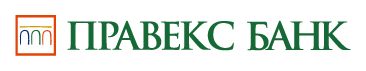 ЗАЯВА НА ПЕРЕВИПУСККВАЛІФІКОВАНОГО СЕРТИФІКАТА ВІДКРИТОГО КЛЮЧАПрим. №____ФІЗИЧНА ОСОБА або ФІЗИЧНА ОСОБА-ПІДПРИЄМЕЦЬ (ЗАЯВНИК)Заява заповнюється автоматично для користувачів, які мають чинний кваліфікований сертифікат відкритого ключа, сформований у КНЕДП АТ «ПРАВЕКС БАНК». Заява підписується цим ключем за допомогою інтегрованих у офіційний веб-сайт надавача засобів кваліфікованого електронного підпису.Ідентифікаційні даніІдентифікаційні даніІдентифікаційні даніІдентифікаційні даніІдентифікаційні даніІдентифікаційні даніІдентифікаційні даніІдентифікаційні даніІдентифікаційні даніІдентифікаційні даніІдентифікаційні даніІдентифікаційні даніІдентифікаційні даніІдентифікаційні даніІдентифікаційні даніІдентифікаційні даніІдентифікаційні даніІдентифікаційні даніІдентифікаційні даніІдентифікаційні даніІдентифікаційні даніІдентифікаційні даніІдентифікаційні даніІдентифікаційні даніІдентифікаційні даніІдентифікаційні даніІдентифікаційні даніІдентифікаційні даніІдентифікаційні даніІдентифікаційні даніІдентифікаційні даніІдентифікаційні даніІдентифікаційні даніІдентифікаційні даніІдентифікаційні даніІдентифікаційні даніІдентифікаційні даніІдентифікаційні даніІдентифікаційні даніІдентифікаційні даніІдентифікаційні даніІдентифікаційні даніІдентифікаційні даніІдентифікаційні даніІдентифікаційні даніІдентифікаційні даніІдентифікаційні даніІдентифікаційні даніІдентифікаційні даніІдентифікаційні даніІдентифікаційні даніІдентифікаційні даніІдентифікаційні даніІдентифікаційні даніІдентифікаційні даніІдентифікаційні даніІдентифікаційні даніІдентифікаційні даніІдентифікаційні даніІдентифікаційні даніІдентифікаційні даніІдентифікаційні даніІдентифікаційні даніІдентифікаційні даніІдентифікаційні даніІдентифікаційні даніІдентифікаційні даніІдентифікаційні даніІдентифікаційні даніІдентифікаційні даніІдентифікаційні даніІдентифікаційні даніІдентифікаційні даніІдентифікаційні даніІдентифікаційні даніІдентифікаційні даніІдентифікаційні даніІдентифікаційні даніІдентифікаційні даніІдентифікаційні даніІдентифікаційні даніПрізвищеПрізвищеПрізвищеПрізвищеПрізвищеПрізвищеПрізвищеІм’яІм’яІм’яІм’яІм’яІм’яІм’яПо-батьковіПо-батьковіПо-батьковіПо-батьковіПо-батьковіПо-батьковіПо-батьковіРНОКПП (ІПН)(Реєстраційний номер облікової картки платника податків)РНОКПП (ІПН)(Реєстраційний номер облікової картки платника податків)РНОКПП (ІПН)(Реєстраційний номер облікової картки платника податків)РНОКПП (ІПН)(Реєстраційний номер облікової картки платника податків)РНОКПП (ІПН)(Реєстраційний номер облікової картки платника податків)РНОКПП (ІПН)(Реєстраційний номер облікової картки платника податків)РНОКПП (ІПН)(Реєстраційний номер облікової картки платника податків)РНОКПП (ІПН)(Реєстраційний номер облікової картки платника податків)РНОКПП (ІПН)(Реєстраційний номер облікової картки платника податків)РНОКПП (ІПН)(Реєстраційний номер облікової картки платника податків)РНОКПП (ІПН)(Реєстраційний номер облікової картки платника податків)РНОКПП (ІПН)(Реєстраційний номер облікової картки платника податків)РНОКПП (ІПН)(Реєстраційний номер облікової картки платника податків)РНОКПП (ІПН)(Реєстраційний номер облікової картки платника податків)РНОКПП (ІПН)(Реєстраційний номер облікової картки платника податків)РНОКПП (ІПН)(Реєстраційний номер облікової картки платника податків)РНОКПП (ІПН)(Реєстраційний номер облікової картки платника податків)РНОКПП (ІПН)(Реєстраційний номер облікової картки платника податків)РНОКПП (ІПН)(Реєстраційний номер облікової картки платника податків)РНОКПП (ІПН)(Реєстраційний номер облікової картки платника податків)РНОКПП (ІПН)(Реєстраційний номер облікової картки платника податків)РНОКПП (ІПН)(Реєстраційний номер облікової картки платника податків)РНОКПП (ІПН)(Реєстраційний номер облікової картки платника податків)РНОКПП (ІПН)(Реєстраційний номер облікової картки платника податків)РНОКПП (ІПН)(Реєстраційний номер облікової картки платника податків)РНОКПП (ІПН)(Реєстраційний номер облікової картки платника податків)РНОКПП (ІПН)(Реєстраційний номер облікової картки платника податків)РНОКПП (ІПН)(Реєстраційний номер облікової картки платника податків)РНОКПП (ІПН)(Реєстраційний номер облікової картки платника податків)РНОКПП (ІПН)(Реєстраційний номер облікової картки платника податків)РНОКПП (ІПН)(Реєстраційний номер облікової картки платника податків)Паспортні дані(серія та номер паспорта/номер ID-картки)Паспортні дані(серія та номер паспорта/номер ID-картки)Паспортні дані(серія та номер паспорта/номер ID-картки)Паспортні дані(серія та номер паспорта/номер ID-картки)Паспортні дані(серія та номер паспорта/номер ID-картки)Паспортні дані(серія та номер паспорта/номер ID-картки)Паспортні дані(серія та номер паспорта/номер ID-картки)Паспортні дані(серія та номер паспорта/номер ID-картки)Паспортні дані(серія та номер паспорта/номер ID-картки)Паспортні дані(серія та номер паспорта/номер ID-картки)Паспортні дані(серія та номер паспорта/номер ID-картки)Паспортні дані(серія та номер паспорта/номер ID-картки)Паспортні дані(серія та номер паспорта/номер ID-картки)Паспортні дані(серія та номер паспорта/номер ID-картки)Паспортні дані(серія та номер паспорта/номер ID-картки)Паспортні дані(серія та номер паспорта/номер ID-картки)Паспортні дані(серія та номер паспорта/номер ID-картки)Паспортні дані(серія та номер паспорта/номер ID-картки)Паспортні дані(серія та номер паспорта/номер ID-картки)Паспортні дані(серія та номер паспорта/номер ID-картки)Паспортні дані(серія та номер паспорта/номер ID-картки)Паспортні дані(серія та номер паспорта/номер ID-картки)Паспортні дані(серія та номер паспорта/номер ID-картки)Паспортні дані(серія та номер паспорта/номер ID-картки)Паспортні дані(серія та номер паспорта/номер ID-картки)Паспортні дані(серія та номер паспорта/номер ID-картки)Паспортні дані(серія та номер паспорта/номер ID-картки)Паспортні дані(серія та номер паспорта/номер ID-картки)Паспортні дані(серія та номер паспорта/номер ID-картки)Паспортні дані(серія та номер паспорта/номер ID-картки)Паспортні дані(серія та номер паспорта/номер ID-картки)Паспортні дані(серія та номер паспорта/номер ID-картки)Паспортні дані(серія та номер паспорта/номер ID-картки)Паспортні дані(серія та номер паспорта/номер ID-картки)Паспортні дані(серія та номер паспорта/номер ID-картки)Паспортні дані(серія та номер паспорта/номер ID-картки)Паспортні дані(серія та номер паспорта/номер ID-картки)Паспортні дані(серія та номер паспорта/номер ID-картки)Паспортні дані(серія та номер паспорта/номер ID-картки)Паспортні дані(серія та номер паспорта/номер ID-картки)Паспортні дані(серія та номер паспорта/номер ID-картки)Паспортні дані(серія та номер паспорта/номер ID-картки)Паспортні дані(серія та номер паспорта/номер ID-картки)Паспортні дані(серія та номер паспорта/номер ID-картки)Паспортні дані(серія та номер паспорта/номер ID-картки)Додаю скан-копію документа, що підтверджує відмову від РНОКПП (засвідчену підписом власника)Додаю скан-копію документа, що підтверджує відмову від РНОКПП (засвідчену підписом власника)Додаю скан-копію документа, що підтверджує відмову від РНОКПП (засвідчену підписом власника)Додаю скан-копію документа, що підтверджує відмову від РНОКПП (засвідчену підписом власника)Додаю скан-копію документа, що підтверджує відмову від РНОКПП (засвідчену підписом власника)Додаю скан-копію документа, що підтверджує відмову від РНОКПП (засвідчену підписом власника)Додаю скан-копію документа, що підтверджує відмову від РНОКПП (засвідчену підписом власника)Додаю скан-копію документа, що підтверджує відмову від РНОКПП (засвідчену підписом власника)Додаю скан-копію документа, що підтверджує відмову від РНОКПП (засвідчену підписом власника)Додаю скан-копію документа, що підтверджує відмову від РНОКПП (засвідчену підписом власника)Додаю скан-копію документа, що підтверджує відмову від РНОКПП (засвідчену підписом власника)Додаю скан-копію документа, що підтверджує відмову від РНОКПП (засвідчену підписом власника)Додаю скан-копію документа, що підтверджує відмову від РНОКПП (засвідчену підписом власника)Додаю скан-копію документа, що підтверджує відмову від РНОКПП (засвідчену підписом власника)Додаю скан-копію документа, що підтверджує відмову від РНОКПП (засвідчену підписом власника)Додаю скан-копію документа, що підтверджує відмову від РНОКПП (засвідчену підписом власника)Додаю скан-копію документа, що підтверджує відмову від РНОКПП (засвідчену підписом власника)Додаю скан-копію документа, що підтверджує відмову від РНОКПП (засвідчену підписом власника)Додаю скан-копію документа, що підтверджує відмову від РНОКПП (засвідчену підписом власника)Додаю скан-копію документа, що підтверджує відмову від РНОКПП (засвідчену підписом власника)Додаю скан-копію документа, що підтверджує відмову від РНОКПП (засвідчену підписом власника)Додаю скан-копію документа, що підтверджує відмову від РНОКПП (засвідчену підписом власника)Додаю скан-копію документа, що підтверджує відмову від РНОКПП (засвідчену підписом власника)Додаю скан-копію документа, що підтверджує відмову від РНОКПП (засвідчену підписом власника)Додаю скан-копію документа, що підтверджує відмову від РНОКПП (засвідчену підписом власника)Додаю скан-копію документа, що підтверджує відмову від РНОКПП (засвідчену підписом власника)Додаю скан-копію документа, що підтверджує відмову від РНОКПП (засвідчену підписом власника)Додаю скан-копію документа, що підтверджує відмову від РНОКПП (засвідчену підписом власника)Додаю скан-копію документа, що підтверджує відмову від РНОКПП (засвідчену підписом власника)Додаю скан-копію документа, що підтверджує відмову від РНОКПП (засвідчену підписом власника)Додаю скан-копію документа, що підтверджує відмову від РНОКПП (засвідчену підписом власника)Додаю скан-копію документа, що підтверджує відмову від РНОКПП (засвідчену підписом власника)Додаю скан-копію документа, що підтверджує відмову від РНОКПП (засвідчену підписом власника)Додаю скан-копію документа, що підтверджує відмову від РНОКПП (засвідчену підписом власника)Додаю скан-копію документа, що підтверджує відмову від РНОКПП (засвідчену підписом власника)Додаю скан-копію документа, що підтверджує відмову від РНОКПП (засвідчену підписом власника)Додаю скан-копію документа, що підтверджує відмову від РНОКПП (засвідчену підписом власника)Додаю скан-копію документа, що підтверджує відмову від РНОКПП (засвідчену підписом власника)Додаю скан-копію документа, що підтверджує відмову від РНОКПП (засвідчену підписом власника)Додаю скан-копію документа, що підтверджує відмову від РНОКПП (засвідчену підписом власника)Додаю скан-копію документа, що підтверджує відмову від РНОКПП (засвідчену підписом власника)Додаю скан-копію документа, що підтверджує відмову від РНОКПП (засвідчену підписом власника)Додаю скан-копію документа, що підтверджує відмову від РНОКПП (засвідчену підписом власника)Додаю скан-копію документа, що підтверджує відмову від РНОКПП (засвідчену підписом власника)Додаю скан-копію документа, що підтверджує відмову від РНОКПП (засвідчену підписом власника)Додаю скан-копію документа, що підтверджує відмову від РНОКПП (засвідчену підписом власника)Додаю скан-копію документа, що підтверджує відмову від РНОКПП (засвідчену підписом власника)Додаю скан-копію документа, що підтверджує відмову від РНОКПП (засвідчену підписом власника)Додаю скан-копію документа, що підтверджує відмову від РНОКПП (засвідчену підписом власника)Додаю скан-копію документа, що підтверджує відмову від РНОКПП (засвідчену підписом власника)Додаю скан-копію документа, що підтверджує відмову від РНОКПП (засвідчену підписом власника)Додаю скан-копію документа, що підтверджує відмову від РНОКПП (засвідчену підписом власника)Додаю скан-копію документа, що підтверджує відмову від РНОКПП (засвідчену підписом власника)Додаю скан-копію документа, що підтверджує відмову від РНОКПП (засвідчену підписом власника)Додаю скан-копію документа, що підтверджує відмову від РНОКПП (засвідчену підписом власника)Додаю скан-копію документа, що підтверджує відмову від РНОКПП (засвідчену підписом власника)Додаю скан-копію документа, що підтверджує відмову від РНОКПП (засвідчену підписом власника)Додаю скан-копію документа, що підтверджує відмову від РНОКПП (засвідчену підписом власника)Додаю скан-копію документа, що підтверджує відмову від РНОКПП (засвідчену підписом власника)Додаю скан-копію документа, що підтверджує відмову від РНОКПП (засвідчену підписом власника)Додаю скан-копію документа, що підтверджує відмову від РНОКПП (засвідчену підписом власника)Додаю скан-копію документа, що підтверджує відмову від РНОКПП (засвідчену підписом власника)Додаю скан-копію документа, що підтверджує відмову від РНОКПП (засвідчену підписом власника)Додаю скан-копію документа, що підтверджує відмову від РНОКПП (засвідчену підписом власника)Додаю скан-копію документа, що підтверджує відмову від РНОКПП (засвідчену підписом власника)Додаю скан-копію документа, що підтверджує відмову від РНОКПП (засвідчену підписом власника)Додаю скан-копію документа, що підтверджує відмову від РНОКПП (засвідчену підписом власника)Додаю скан-копію документа, що підтверджує відмову від РНОКПП (засвідчену підписом власника)Додаю скан-копію документа, що підтверджує відмову від РНОКПП (засвідчену підписом власника)Додаю скан-копію документа, що підтверджує відмову від РНОКПП (засвідчену підписом власника)Додаю скан-копію документа, що підтверджує відмову від РНОКПП (засвідчену підписом власника)Додаю скан-копію документа, що підтверджує відмову від РНОКПП (засвідчену підписом власника)Додаю скан-копію документа, що підтверджує відмову від РНОКПП (засвідчену підписом власника)Додаю скан-копію документа, що підтверджує відмову від РНОКПП (засвідчену підписом власника)Додаю скан-копію документа, що підтверджує відмову від РНОКПП (засвідчену підписом власника)[    ] ТАК[    ] ТАК[    ] ТАК[    ] ТАК[    ] ТАК[    ] ТАКДодаю скан-копію документа, що підтверджує реєстрацію місця проживання (для іноземних громадян)Додаю скан-копію документа, що підтверджує реєстрацію місця проживання (для іноземних громадян)Додаю скан-копію документа, що підтверджує реєстрацію місця проживання (для іноземних громадян)Додаю скан-копію документа, що підтверджує реєстрацію місця проживання (для іноземних громадян)Додаю скан-копію документа, що підтверджує реєстрацію місця проживання (для іноземних громадян)Додаю скан-копію документа, що підтверджує реєстрацію місця проживання (для іноземних громадян)Додаю скан-копію документа, що підтверджує реєстрацію місця проживання (для іноземних громадян)Додаю скан-копію документа, що підтверджує реєстрацію місця проживання (для іноземних громадян)Додаю скан-копію документа, що підтверджує реєстрацію місця проживання (для іноземних громадян)Додаю скан-копію документа, що підтверджує реєстрацію місця проживання (для іноземних громадян)Додаю скан-копію документа, що підтверджує реєстрацію місця проживання (для іноземних громадян)Додаю скан-копію документа, що підтверджує реєстрацію місця проживання (для іноземних громадян)Додаю скан-копію документа, що підтверджує реєстрацію місця проживання (для іноземних громадян)Додаю скан-копію документа, що підтверджує реєстрацію місця проживання (для іноземних громадян)Додаю скан-копію документа, що підтверджує реєстрацію місця проживання (для іноземних громадян)Додаю скан-копію документа, що підтверджує реєстрацію місця проживання (для іноземних громадян)Додаю скан-копію документа, що підтверджує реєстрацію місця проживання (для іноземних громадян)Додаю скан-копію документа, що підтверджує реєстрацію місця проживання (для іноземних громадян)Додаю скан-копію документа, що підтверджує реєстрацію місця проживання (для іноземних громадян)Додаю скан-копію документа, що підтверджує реєстрацію місця проживання (для іноземних громадян)Додаю скан-копію документа, що підтверджує реєстрацію місця проживання (для іноземних громадян)Додаю скан-копію документа, що підтверджує реєстрацію місця проживання (для іноземних громадян)Додаю скан-копію документа, що підтверджує реєстрацію місця проживання (для іноземних громадян)Додаю скан-копію документа, що підтверджує реєстрацію місця проживання (для іноземних громадян)Додаю скан-копію документа, що підтверджує реєстрацію місця проживання (для іноземних громадян)Додаю скан-копію документа, що підтверджує реєстрацію місця проживання (для іноземних громадян)Додаю скан-копію документа, що підтверджує реєстрацію місця проживання (для іноземних громадян)Додаю скан-копію документа, що підтверджує реєстрацію місця проживання (для іноземних громадян)Додаю скан-копію документа, що підтверджує реєстрацію місця проживання (для іноземних громадян)Додаю скан-копію документа, що підтверджує реєстрацію місця проживання (для іноземних громадян)Додаю скан-копію документа, що підтверджує реєстрацію місця проживання (для іноземних громадян)Додаю скан-копію документа, що підтверджує реєстрацію місця проживання (для іноземних громадян)Додаю скан-копію документа, що підтверджує реєстрацію місця проживання (для іноземних громадян)Додаю скан-копію документа, що підтверджує реєстрацію місця проживання (для іноземних громадян)Додаю скан-копію документа, що підтверджує реєстрацію місця проживання (для іноземних громадян)Додаю скан-копію документа, що підтверджує реєстрацію місця проживання (для іноземних громадян)Додаю скан-копію документа, що підтверджує реєстрацію місця проживання (для іноземних громадян)Додаю скан-копію документа, що підтверджує реєстрацію місця проживання (для іноземних громадян)Додаю скан-копію документа, що підтверджує реєстрацію місця проживання (для іноземних громадян)Додаю скан-копію документа, що підтверджує реєстрацію місця проживання (для іноземних громадян)Додаю скан-копію документа, що підтверджує реєстрацію місця проживання (для іноземних громадян)Додаю скан-копію документа, що підтверджує реєстрацію місця проживання (для іноземних громадян)Додаю скан-копію документа, що підтверджує реєстрацію місця проживання (для іноземних громадян)Додаю скан-копію документа, що підтверджує реєстрацію місця проживання (для іноземних громадян)Додаю скан-копію документа, що підтверджує реєстрацію місця проживання (для іноземних громадян)Додаю скан-копію документа, що підтверджує реєстрацію місця проживання (для іноземних громадян)Додаю скан-копію документа, що підтверджує реєстрацію місця проживання (для іноземних громадян)Додаю скан-копію документа, що підтверджує реєстрацію місця проживання (для іноземних громадян)Додаю скан-копію документа, що підтверджує реєстрацію місця проживання (для іноземних громадян)Додаю скан-копію документа, що підтверджує реєстрацію місця проживання (для іноземних громадян)Додаю скан-копію документа, що підтверджує реєстрацію місця проживання (для іноземних громадян)Додаю скан-копію документа, що підтверджує реєстрацію місця проживання (для іноземних громадян)Додаю скан-копію документа, що підтверджує реєстрацію місця проживання (для іноземних громадян)Додаю скан-копію документа, що підтверджує реєстрацію місця проживання (для іноземних громадян)Додаю скан-копію документа, що підтверджує реєстрацію місця проживання (для іноземних громадян)Додаю скан-копію документа, що підтверджує реєстрацію місця проживання (для іноземних громадян)Додаю скан-копію документа, що підтверджує реєстрацію місця проживання (для іноземних громадян)Додаю скан-копію документа, що підтверджує реєстрацію місця проживання (для іноземних громадян)Додаю скан-копію документа, що підтверджує реєстрацію місця проживання (для іноземних громадян)Додаю скан-копію документа, що підтверджує реєстрацію місця проживання (для іноземних громадян)Додаю скан-копію документа, що підтверджує реєстрацію місця проживання (для іноземних громадян)Додаю скан-копію документа, що підтверджує реєстрацію місця проживання (для іноземних громадян)Додаю скан-копію документа, що підтверджує реєстрацію місця проживання (для іноземних громадян)Додаю скан-копію документа, що підтверджує реєстрацію місця проживання (для іноземних громадян)Додаю скан-копію документа, що підтверджує реєстрацію місця проживання (для іноземних громадян)Додаю скан-копію документа, що підтверджує реєстрацію місця проживання (для іноземних громадян)Додаю скан-копію документа, що підтверджує реєстрацію місця проживання (для іноземних громадян)Додаю скан-копію документа, що підтверджує реєстрацію місця проживання (для іноземних громадян)Додаю скан-копію документа, що підтверджує реєстрацію місця проживання (для іноземних громадян)Додаю скан-копію документа, що підтверджує реєстрацію місця проживання (для іноземних громадян)Додаю скан-копію документа, що підтверджує реєстрацію місця проживання (для іноземних громадян)Додаю скан-копію документа, що підтверджує реєстрацію місця проживання (для іноземних громадян)Додаю скан-копію документа, що підтверджує реєстрацію місця проживання (для іноземних громадян)Додаю скан-копію документа, що підтверджує реєстрацію місця проживання (для іноземних громадян)Додаю скан-копію документа, що підтверджує реєстрацію місця проживання (для іноземних громадян)[    ] ТАК[    ] ТАК[    ] ТАК[    ] ТАК[    ] ТАК[    ] ТАККонтактні даніКонтактні даніКонтактні даніКонтактні даніКонтактні даніКонтактні даніКонтактні даніКонтактні даніКонтактні даніКонтактні даніКонтактні даніКонтактні даніКонтактні даніКонтактні даніКонтактні даніКонтактні даніКонтактні даніКонтактні даніКонтактні даніКонтактні даніКонтактні даніКонтактні даніКонтактні даніКонтактні даніКонтактні даніКонтактні даніКонтактні даніКонтактні даніКонтактні даніКонтактні даніКонтактні даніКонтактні даніКонтактні даніКонтактні даніКонтактні даніКонтактні даніКонтактні даніКонтактні даніКонтактні даніКонтактні даніКонтактні даніКонтактні даніКонтактні даніКонтактні даніКонтактні даніКонтактні даніКонтактні даніКонтактні даніКонтактні даніКонтактні даніКонтактні даніКонтактні даніКонтактні даніКонтактні даніКонтактні даніКонтактні даніКонтактні даніКонтактні даніКонтактні даніКонтактні даніКонтактні даніКонтактні даніКонтактні даніКонтактні даніКонтактні даніКонтактні даніКонтактні даніКонтактні даніКонтактні даніКонтактні даніКонтактні даніКонтактні даніКонтактні даніКонтактні даніКонтактні даніКонтактні даніКонтактні даніКонтактні даніКонтактні даніКонтактні даніКонтактні даніКраїнаКраїнаКраїнаКраїнаКраїнаКраїнаКраїнаНаселений пунктНаселений пунктНаселений пунктНаселений пунктНаселений пунктНаселений пунктНаселений пунктОбласть(не заповнюється для м. Києва та м. Севастополя)Область(не заповнюється для м. Києва та м. Севастополя)Область(не заповнюється для м. Києва та м. Севастополя)Область(не заповнюється для м. Києва та м. Севастополя)Область(не заповнюється для м. Києва та м. Севастополя)Область(не заповнюється для м. Києва та м. Севастополя)Область(не заповнюється для м. Києва та м. Севастополя)ТелефонТелефонТелефонТелефонТелефонТелефонТелефонE-mailE-mailE-mailE-mailE-mailE-mailE-mailНадаю згоду, на публікацію кваліфікованого сертифіката відкритого ключа на web-сайті ca.pravex.com.uaНадаю згоду, на публікацію кваліфікованого сертифіката відкритого ключа на web-сайті ca.pravex.com.uaНадаю згоду, на публікацію кваліфікованого сертифіката відкритого ключа на web-сайті ca.pravex.com.uaНадаю згоду, на публікацію кваліфікованого сертифіката відкритого ключа на web-сайті ca.pravex.com.uaНадаю згоду, на публікацію кваліфікованого сертифіката відкритого ключа на web-сайті ca.pravex.com.uaНадаю згоду, на публікацію кваліфікованого сертифіката відкритого ключа на web-сайті ca.pravex.com.uaНадаю згоду, на публікацію кваліфікованого сертифіката відкритого ключа на web-сайті ca.pravex.com.uaНадаю згоду, на публікацію кваліфікованого сертифіката відкритого ключа на web-сайті ca.pravex.com.uaНадаю згоду, на публікацію кваліфікованого сертифіката відкритого ключа на web-сайті ca.pravex.com.uaНадаю згоду, на публікацію кваліфікованого сертифіката відкритого ключа на web-сайті ca.pravex.com.uaНадаю згоду, на публікацію кваліфікованого сертифіката відкритого ключа на web-сайті ca.pravex.com.uaНадаю згоду, на публікацію кваліфікованого сертифіката відкритого ключа на web-сайті ca.pravex.com.uaНадаю згоду, на публікацію кваліфікованого сертифіката відкритого ключа на web-сайті ca.pravex.com.uaНадаю згоду, на публікацію кваліфікованого сертифіката відкритого ключа на web-сайті ca.pravex.com.uaНадаю згоду, на публікацію кваліфікованого сертифіката відкритого ключа на web-сайті ca.pravex.com.uaНадаю згоду, на публікацію кваліфікованого сертифіката відкритого ключа на web-сайті ca.pravex.com.uaНадаю згоду, на публікацію кваліфікованого сертифіката відкритого ключа на web-сайті ca.pravex.com.uaНадаю згоду, на публікацію кваліфікованого сертифіката відкритого ключа на web-сайті ca.pravex.com.uaНадаю згоду, на публікацію кваліфікованого сертифіката відкритого ключа на web-сайті ca.pravex.com.uaНадаю згоду, на публікацію кваліфікованого сертифіката відкритого ключа на web-сайті ca.pravex.com.uaНадаю згоду, на публікацію кваліфікованого сертифіката відкритого ключа на web-сайті ca.pravex.com.uaНадаю згоду, на публікацію кваліфікованого сертифіката відкритого ключа на web-сайті ca.pravex.com.uaНадаю згоду, на публікацію кваліфікованого сертифіката відкритого ключа на web-сайті ca.pravex.com.uaНадаю згоду, на публікацію кваліфікованого сертифіката відкритого ключа на web-сайті ca.pravex.com.uaНадаю згоду, на публікацію кваліфікованого сертифіката відкритого ключа на web-сайті ca.pravex.com.uaНадаю згоду, на публікацію кваліфікованого сертифіката відкритого ключа на web-сайті ca.pravex.com.uaНадаю згоду, на публікацію кваліфікованого сертифіката відкритого ключа на web-сайті ca.pravex.com.uaНадаю згоду, на публікацію кваліфікованого сертифіката відкритого ключа на web-сайті ca.pravex.com.uaНадаю згоду, на публікацію кваліфікованого сертифіката відкритого ключа на web-сайті ca.pravex.com.uaНадаю згоду, на публікацію кваліфікованого сертифіката відкритого ключа на web-сайті ca.pravex.com.uaНадаю згоду, на публікацію кваліфікованого сертифіката відкритого ключа на web-сайті ca.pravex.com.uaНадаю згоду, на публікацію кваліфікованого сертифіката відкритого ключа на web-сайті ca.pravex.com.uaНадаю згоду, на публікацію кваліфікованого сертифіката відкритого ключа на web-сайті ca.pravex.com.uaНадаю згоду, на публікацію кваліфікованого сертифіката відкритого ключа на web-сайті ca.pravex.com.uaНадаю згоду, на публікацію кваліфікованого сертифіката відкритого ключа на web-сайті ca.pravex.com.uaНадаю згоду, на публікацію кваліфікованого сертифіката відкритого ключа на web-сайті ca.pravex.com.uaНадаю згоду, на публікацію кваліфікованого сертифіката відкритого ключа на web-сайті ca.pravex.com.uaНадаю згоду, на публікацію кваліфікованого сертифіката відкритого ключа на web-сайті ca.pravex.com.uaНадаю згоду, на публікацію кваліфікованого сертифіката відкритого ключа на web-сайті ca.pravex.com.uaНадаю згоду, на публікацію кваліфікованого сертифіката відкритого ключа на web-сайті ca.pravex.com.uaНадаю згоду, на публікацію кваліфікованого сертифіката відкритого ключа на web-сайті ca.pravex.com.uaНадаю згоду, на публікацію кваліфікованого сертифіката відкритого ключа на web-сайті ca.pravex.com.uaНадаю згоду, на публікацію кваліфікованого сертифіката відкритого ключа на web-сайті ca.pravex.com.uaНадаю згоду, на публікацію кваліфікованого сертифіката відкритого ключа на web-сайті ca.pravex.com.uaНадаю згоду, на публікацію кваліфікованого сертифіката відкритого ключа на web-сайті ca.pravex.com.uaНадаю згоду, на публікацію кваліфікованого сертифіката відкритого ключа на web-сайті ca.pravex.com.uaНадаю згоду, на публікацію кваліфікованого сертифіката відкритого ключа на web-сайті ca.pravex.com.uaНадаю згоду, на публікацію кваліфікованого сертифіката відкритого ключа на web-сайті ca.pravex.com.uaНадаю згоду, на публікацію кваліфікованого сертифіката відкритого ключа на web-сайті ca.pravex.com.uaНадаю згоду, на публікацію кваліфікованого сертифіката відкритого ключа на web-сайті ca.pravex.com.uaНадаю згоду, на публікацію кваліфікованого сертифіката відкритого ключа на web-сайті ca.pravex.com.uaНадаю згоду, на публікацію кваліфікованого сертифіката відкритого ключа на web-сайті ca.pravex.com.uaНадаю згоду, на публікацію кваліфікованого сертифіката відкритого ключа на web-сайті ca.pravex.com.uaНадаю згоду, на публікацію кваліфікованого сертифіката відкритого ключа на web-сайті ca.pravex.com.uaНадаю згоду, на публікацію кваліфікованого сертифіката відкритого ключа на web-сайті ca.pravex.com.uaНадаю згоду, на публікацію кваліфікованого сертифіката відкритого ключа на web-сайті ca.pravex.com.uaНадаю згоду, на публікацію кваліфікованого сертифіката відкритого ключа на web-сайті ca.pravex.com.uaНадаю згоду, на публікацію кваліфікованого сертифіката відкритого ключа на web-сайті ca.pravex.com.uaНадаю згоду, на публікацію кваліфікованого сертифіката відкритого ключа на web-сайті ca.pravex.com.uaНадаю згоду, на публікацію кваліфікованого сертифіката відкритого ключа на web-сайті ca.pravex.com.uaНадаю згоду, на публікацію кваліфікованого сертифіката відкритого ключа на web-сайті ca.pravex.com.uaНадаю згоду, на публікацію кваліфікованого сертифіката відкритого ключа на web-сайті ca.pravex.com.uaНадаю згоду, на публікацію кваліфікованого сертифіката відкритого ключа на web-сайті ca.pravex.com.uaНадаю згоду, на публікацію кваліфікованого сертифіката відкритого ключа на web-сайті ca.pravex.com.ua[    ] ТАК[    ] ТАК[    ] ТАК[    ] ТАК[    ] ТАК[    ] ТАК[    ] ТАК[    ] ТАК[    ] ТАК[    ] ТАК[    ] ТАК[    ] НІ[    ] НІ[    ] НІ[    ] НІ[    ] НІ[    ] НІТермін дії сертифікатуТермін дії сертифікатуТермін дії сертифікатуТермін дії сертифікатуТермін дії сертифікатуТермін дії сертифікатуТермін дії сертифікатуТермін дії сертифікатуТермін дії сертифікатуТермін дії сертифікатуТермін дії сертифікатуТермін дії сертифікатуТермін дії сертифікатуТермін дії сертифікатуТермін дії сертифікатуТермін дії сертифікатуТермін дії сертифікатуТермін дії сертифікатуТермін дії сертифікатуТермін дії сертифікатуТермін дії сертифікатуТермін дії сертифікатуТермін дії сертифікатуТермін дії сертифікатуТермін дії сертифікатуТермін дії сертифікатуТермін дії сертифікатуТермін дії сертифікатуТермін дії сертифікатуТермін дії сертифікатуТермін дії сертифікатуТермін дії сертифікатуТермін дії сертифікатуТермін дії сертифікатуТермін дії сертифікатуТермін дії сертифікатуТермін дії сертифікатуТермін дії сертифікатуТермін дії сертифікатуТермін дії сертифікатуТермін дії сертифікатуТермін дії сертифікатуТермін дії сертифікатуТермін дії сертифікатуТермін дії сертифікатуТермін дії сертифікатуТермін дії сертифікатуТермін дії сертифікатуТермін дії сертифікатуТермін дії сертифікатуТермін дії сертифікатуТермін дії сертифікатуТермін дії сертифікатуТермін дії сертифікатуТермін дії сертифікатуТермін дії сертифікатуТермін дії сертифікатуТермін дії сертифікатуТермін дії сертифікатуТермін дії сертифікатуТермін дії сертифікатуТермін дії сертифікатуТермін дії сертифікатуТермін дії сертифікатуТермін дії сертифікатуТермін дії сертифікатуТермін дії сертифікатуТермін дії сертифікатуТермін дії сертифікатуТермін дії сертифікатуТермін дії сертифікатуТермін дії сертифікатуТермін дії сертифікатуТермін дії сертифікатуТермін дії сертифікатуТермін дії сертифікатуТермін дії сертифікатуТермін дії сертифікатуТермін дії сертифікатуТермін дії сертифікатуТермін дії сертифікату[    ] Один рік[    ] Один рік[    ] Один рік[    ] Один рік[    ] Один рік[    ] Один рік[    ] Один рік[    ] Один рік[    ] Один рік[    ] Один рік[    ] Один рік[    ] Один рік[    ] Один рік[    ] Один рік[    ] Один рік[    ] Один рік[    ] Один рік[    ] Один рік[    ] Один рік[    ] Один рік[    ] Один рік[    ] Один рік[    ] Один рік[    ] Один рік[    ] Один рік[    ] Один рік[    ] Один рік[    ] Один рік[    ] Один рік[    ] Один рік[    ] Один рік[    ] Два роки[    ] Два роки[    ] Два роки[    ] Два роки[    ] Два роки[    ] Два роки[    ] Два роки[    ] Два роки[    ] Два роки[    ] Два роки[    ] Два роки[    ] Два роки[    ] Два роки[    ] Два роки[    ] Два роки[    ] Два роки[    ] Два роки[    ] Два роки[    ] Два роки[    ] Два роки[    ] Два роки[    ] Два роки[    ] Два роки[    ] Два роки[    ] Два роки[    ] Два роки[    ] Два роки[    ] Два роки[    ] Два роки[    ] Два роки[    ] Два роки[    ] Два роки[    ] Два роки[    ] Два роки[    ] Два роки[    ] Два роки[    ] Два роки[    ] Два роки[    ] Два роки[    ] Два роки[    ] Два роки[    ] Два роки[    ] Два роки[    ] Два роки[    ] Два роки[    ] Два роки[    ] Два роки[    ] Два роки[    ] Два роки[    ] Два рокиДані голосової ідентифікації для блокування кваліфікованого сертифіката відкритого ключа (заповнювати українською, російською або англійською мовами)Дані голосової ідентифікації для блокування кваліфікованого сертифіката відкритого ключа (заповнювати українською, російською або англійською мовами)Дані голосової ідентифікації для блокування кваліфікованого сертифіката відкритого ключа (заповнювати українською, російською або англійською мовами)Дані голосової ідентифікації для блокування кваліфікованого сертифіката відкритого ключа (заповнювати українською, російською або англійською мовами)Дані голосової ідентифікації для блокування кваліфікованого сертифіката відкритого ключа (заповнювати українською, російською або англійською мовами)Дані голосової ідентифікації для блокування кваліфікованого сертифіката відкритого ключа (заповнювати українською, російською або англійською мовами)Дані голосової ідентифікації для блокування кваліфікованого сертифіката відкритого ключа (заповнювати українською, російською або англійською мовами)Дані голосової ідентифікації для блокування кваліфікованого сертифіката відкритого ключа (заповнювати українською, російською або англійською мовами)Дані голосової ідентифікації для блокування кваліфікованого сертифіката відкритого ключа (заповнювати українською, російською або англійською мовами)Дані голосової ідентифікації для блокування кваліфікованого сертифіката відкритого ключа (заповнювати українською, російською або англійською мовами)Дані голосової ідентифікації для блокування кваліфікованого сертифіката відкритого ключа (заповнювати українською, російською або англійською мовами)Дані голосової ідентифікації для блокування кваліфікованого сертифіката відкритого ключа (заповнювати українською, російською або англійською мовами)Дані голосової ідентифікації для блокування кваліфікованого сертифіката відкритого ключа (заповнювати українською, російською або англійською мовами)Дані голосової ідентифікації для блокування кваліфікованого сертифіката відкритого ключа (заповнювати українською, російською або англійською мовами)Дані голосової ідентифікації для блокування кваліфікованого сертифіката відкритого ключа (заповнювати українською, російською або англійською мовами)Дані голосової ідентифікації для блокування кваліфікованого сертифіката відкритого ключа (заповнювати українською, російською або англійською мовами)Дані голосової ідентифікації для блокування кваліфікованого сертифіката відкритого ключа (заповнювати українською, російською або англійською мовами)Дані голосової ідентифікації для блокування кваліфікованого сертифіката відкритого ключа (заповнювати українською, російською або англійською мовами)Дані голосової ідентифікації для блокування кваліфікованого сертифіката відкритого ключа (заповнювати українською, російською або англійською мовами)Дані голосової ідентифікації для блокування кваліфікованого сертифіката відкритого ключа (заповнювати українською, російською або англійською мовами)Дані голосової ідентифікації для блокування кваліфікованого сертифіката відкритого ключа (заповнювати українською, російською або англійською мовами)Дані голосової ідентифікації для блокування кваліфікованого сертифіката відкритого ключа (заповнювати українською, російською або англійською мовами)Дані голосової ідентифікації для блокування кваліфікованого сертифіката відкритого ключа (заповнювати українською, російською або англійською мовами)Дані голосової ідентифікації для блокування кваліфікованого сертифіката відкритого ключа (заповнювати українською, російською або англійською мовами)Дані голосової ідентифікації для блокування кваліфікованого сертифіката відкритого ключа (заповнювати українською, російською або англійською мовами)Дані голосової ідентифікації для блокування кваліфікованого сертифіката відкритого ключа (заповнювати українською, російською або англійською мовами)Дані голосової ідентифікації для блокування кваліфікованого сертифіката відкритого ключа (заповнювати українською, російською або англійською мовами)Дані голосової ідентифікації для блокування кваліфікованого сертифіката відкритого ключа (заповнювати українською, російською або англійською мовами)Дані голосової ідентифікації для блокування кваліфікованого сертифіката відкритого ключа (заповнювати українською, російською або англійською мовами)Дані голосової ідентифікації для блокування кваліфікованого сертифіката відкритого ключа (заповнювати українською, російською або англійською мовами)Дані голосової ідентифікації для блокування кваліфікованого сертифіката відкритого ключа (заповнювати українською, російською або англійською мовами)Дані голосової ідентифікації для блокування кваліфікованого сертифіката відкритого ключа (заповнювати українською, російською або англійською мовами)Дані голосової ідентифікації для блокування кваліфікованого сертифіката відкритого ключа (заповнювати українською, російською або англійською мовами)Дані голосової ідентифікації для блокування кваліфікованого сертифіката відкритого ключа (заповнювати українською, російською або англійською мовами)Дані голосової ідентифікації для блокування кваліфікованого сертифіката відкритого ключа (заповнювати українською, російською або англійською мовами)Дані голосової ідентифікації для блокування кваліфікованого сертифіката відкритого ключа (заповнювати українською, російською або англійською мовами)Дані голосової ідентифікації для блокування кваліфікованого сертифіката відкритого ключа (заповнювати українською, російською або англійською мовами)Дані голосової ідентифікації для блокування кваліфікованого сертифіката відкритого ключа (заповнювати українською, російською або англійською мовами)Дані голосової ідентифікації для блокування кваліфікованого сертифіката відкритого ключа (заповнювати українською, російською або англійською мовами)Дані голосової ідентифікації для блокування кваліфікованого сертифіката відкритого ключа (заповнювати українською, російською або англійською мовами)Дані голосової ідентифікації для блокування кваліфікованого сертифіката відкритого ключа (заповнювати українською, російською або англійською мовами)Дані голосової ідентифікації для блокування кваліфікованого сертифіката відкритого ключа (заповнювати українською, російською або англійською мовами)Дані голосової ідентифікації для блокування кваліфікованого сертифіката відкритого ключа (заповнювати українською, російською або англійською мовами)Дані голосової ідентифікації для блокування кваліфікованого сертифіката відкритого ключа (заповнювати українською, російською або англійською мовами)Дані голосової ідентифікації для блокування кваліфікованого сертифіката відкритого ключа (заповнювати українською, російською або англійською мовами)Дані голосової ідентифікації для блокування кваліфікованого сертифіката відкритого ключа (заповнювати українською, російською або англійською мовами)Дані голосової ідентифікації для блокування кваліфікованого сертифіката відкритого ключа (заповнювати українською, російською або англійською мовами)Дані голосової ідентифікації для блокування кваліфікованого сертифіката відкритого ключа (заповнювати українською, російською або англійською мовами)Дані голосової ідентифікації для блокування кваліфікованого сертифіката відкритого ключа (заповнювати українською, російською або англійською мовами)Дані голосової ідентифікації для блокування кваліфікованого сертифіката відкритого ключа (заповнювати українською, російською або англійською мовами)Дані голосової ідентифікації для блокування кваліфікованого сертифіката відкритого ключа (заповнювати українською, російською або англійською мовами)Дані голосової ідентифікації для блокування кваліфікованого сертифіката відкритого ключа (заповнювати українською, російською або англійською мовами)Дані голосової ідентифікації для блокування кваліфікованого сертифіката відкритого ключа (заповнювати українською, російською або англійською мовами)Дані голосової ідентифікації для блокування кваліфікованого сертифіката відкритого ключа (заповнювати українською, російською або англійською мовами)Дані голосової ідентифікації для блокування кваліфікованого сертифіката відкритого ключа (заповнювати українською, російською або англійською мовами)Дані голосової ідентифікації для блокування кваліфікованого сертифіката відкритого ключа (заповнювати українською, російською або англійською мовами)Дані голосової ідентифікації для блокування кваліфікованого сертифіката відкритого ключа (заповнювати українською, російською або англійською мовами)Дані голосової ідентифікації для блокування кваліфікованого сертифіката відкритого ключа (заповнювати українською, російською або англійською мовами)Дані голосової ідентифікації для блокування кваліфікованого сертифіката відкритого ключа (заповнювати українською, російською або англійською мовами)Дані голосової ідентифікації для блокування кваліфікованого сертифіката відкритого ключа (заповнювати українською, російською або англійською мовами)Дані голосової ідентифікації для блокування кваліфікованого сертифіката відкритого ключа (заповнювати українською, російською або англійською мовами)Дані голосової ідентифікації для блокування кваліфікованого сертифіката відкритого ключа (заповнювати українською, російською або англійською мовами)Дані голосової ідентифікації для блокування кваліфікованого сертифіката відкритого ключа (заповнювати українською, російською або англійською мовами)Дані голосової ідентифікації для блокування кваліфікованого сертифіката відкритого ключа (заповнювати українською, російською або англійською мовами)Дані голосової ідентифікації для блокування кваліфікованого сертифіката відкритого ключа (заповнювати українською, російською або англійською мовами)Дані голосової ідентифікації для блокування кваліфікованого сертифіката відкритого ключа (заповнювати українською, російською або англійською мовами)Дані голосової ідентифікації для блокування кваліфікованого сертифіката відкритого ключа (заповнювати українською, російською або англійською мовами)Дані голосової ідентифікації для блокування кваліфікованого сертифіката відкритого ключа (заповнювати українською, російською або англійською мовами)Дані голосової ідентифікації для блокування кваліфікованого сертифіката відкритого ключа (заповнювати українською, російською або англійською мовами)Дані голосової ідентифікації для блокування кваліфікованого сертифіката відкритого ключа (заповнювати українською, російською або англійською мовами)Дані голосової ідентифікації для блокування кваліфікованого сертифіката відкритого ключа (заповнювати українською, російською або англійською мовами)Дані голосової ідентифікації для блокування кваліфікованого сертифіката відкритого ключа (заповнювати українською, російською або англійською мовами)Дані голосової ідентифікації для блокування кваліфікованого сертифіката відкритого ключа (заповнювати українською, російською або англійською мовами)Дані голосової ідентифікації для блокування кваліфікованого сертифіката відкритого ключа (заповнювати українською, російською або англійською мовами)Дані голосової ідентифікації для блокування кваліфікованого сертифіката відкритого ключа (заповнювати українською, російською або англійською мовами)Дані голосової ідентифікації для блокування кваліфікованого сертифіката відкритого ключа (заповнювати українською, російською або англійською мовами)Дані голосової ідентифікації для блокування кваліфікованого сертифіката відкритого ключа (заповнювати українською, російською або англійською мовами)Дані голосової ідентифікації для блокування кваліфікованого сертифіката відкритого ключа (заповнювати українською, російською або англійською мовами)Дані голосової ідентифікації для блокування кваліфікованого сертифіката відкритого ключа (заповнювати українською, російською або англійською мовами)Дані голосової ідентифікації для блокування кваліфікованого сертифіката відкритого ключа (заповнювати українською, російською або англійською мовами)Дані голосової ідентифікації для блокування кваліфікованого сертифіката відкритого ключа (заповнювати українською, російською або англійською мовами)Питання, що допоможе згадати ключову фразуПитання, що допоможе згадати ключову фразуПитання, що допоможе згадати ключову фразуПитання, що допоможе згадати ключову фразуПитання, що допоможе згадати ключову фразуПитання, що допоможе згадати ключову фразуПитання, що допоможе згадати ключову фразуПитання, що допоможе згадати ключову фразуПитання, що допоможе згадати ключову фразуПитання, що допоможе згадати ключову фразуПитання, що допоможе згадати ключову фразуПитання, що допоможе згадати ключову фразуПитання, що допоможе згадати ключову фразуПитання, що допоможе згадати ключову фразуПитання, що допоможе згадати ключову фразуПитання, що допоможе згадати ключову фразуПитання, що допоможе згадати ключову фразуПитання, що допоможе згадати ключову фразуКлючова фраза голосової ідентифікаціїКлючова фраза голосової ідентифікаціїКлючова фраза голосової ідентифікаціїКлючова фраза голосової ідентифікаціїКлючова фраза голосової ідентифікаціїКлючова фраза голосової ідентифікаціїКлючова фраза голосової ідентифікаціїКлючова фраза голосової ідентифікаціїКлючова фраза голосової ідентифікаціїКлючова фраза голосової ідентифікаціїКлючова фраза голосової ідентифікаціїКлючова фраза голосової ідентифікаціїКлючова фраза голосової ідентифікаціїКлючова фраза голосової ідентифікаціїКлючова фраза голосової ідентифікаціїКлючова фраза голосової ідентифікаціїКлючова фраза голосової ідентифікаціїКлючова фраза голосової ідентифікаціїПриєднання до Договору про надання кваліфікованих електронних довірчих послугПриєднання до Договору про надання кваліфікованих електронних довірчих послугПриєднання до Договору про надання кваліфікованих електронних довірчих послугПриєднання до Договору про надання кваліфікованих електронних довірчих послугПриєднання до Договору про надання кваліфікованих електронних довірчих послугПриєднання до Договору про надання кваліфікованих електронних довірчих послугПриєднання до Договору про надання кваліфікованих електронних довірчих послугПриєднання до Договору про надання кваліфікованих електронних довірчих послугПриєднання до Договору про надання кваліфікованих електронних довірчих послугПриєднання до Договору про надання кваліфікованих електронних довірчих послугПриєднання до Договору про надання кваліфікованих електронних довірчих послугПриєднання до Договору про надання кваліфікованих електронних довірчих послугПриєднання до Договору про надання кваліфікованих електронних довірчих послугПриєднання до Договору про надання кваліфікованих електронних довірчих послугПриєднання до Договору про надання кваліфікованих електронних довірчих послугПриєднання до Договору про надання кваліфікованих електронних довірчих послугПриєднання до Договору про надання кваліфікованих електронних довірчих послугПриєднання до Договору про надання кваліфікованих електронних довірчих послугПриєднання до Договору про надання кваліфікованих електронних довірчих послугПриєднання до Договору про надання кваліфікованих електронних довірчих послугПриєднання до Договору про надання кваліфікованих електронних довірчих послугПриєднання до Договору про надання кваліфікованих електронних довірчих послугПриєднання до Договору про надання кваліфікованих електронних довірчих послугПриєднання до Договору про надання кваліфікованих електронних довірчих послугПриєднання до Договору про надання кваліфікованих електронних довірчих послугПриєднання до Договору про надання кваліфікованих електронних довірчих послугПриєднання до Договору про надання кваліфікованих електронних довірчих послугПриєднання до Договору про надання кваліфікованих електронних довірчих послугПриєднання до Договору про надання кваліфікованих електронних довірчих послугПриєднання до Договору про надання кваліфікованих електронних довірчих послугПриєднання до Договору про надання кваліфікованих електронних довірчих послугПриєднання до Договору про надання кваліфікованих електронних довірчих послугПриєднання до Договору про надання кваліфікованих електронних довірчих послугПриєднання до Договору про надання кваліфікованих електронних довірчих послугПриєднання до Договору про надання кваліфікованих електронних довірчих послугПриєднання до Договору про надання кваліфікованих електронних довірчих послугПриєднання до Договору про надання кваліфікованих електронних довірчих послугПриєднання до Договору про надання кваліфікованих електронних довірчих послугПриєднання до Договору про надання кваліфікованих електронних довірчих послугПриєднання до Договору про надання кваліфікованих електронних довірчих послугПриєднання до Договору про надання кваліфікованих електронних довірчих послугПриєднання до Договору про надання кваліфікованих електронних довірчих послугПриєднання до Договору про надання кваліфікованих електронних довірчих послугПриєднання до Договору про надання кваліфікованих електронних довірчих послугПриєднання до Договору про надання кваліфікованих електронних довірчих послугПриєднання до Договору про надання кваліфікованих електронних довірчих послугПриєднання до Договору про надання кваліфікованих електронних довірчих послугПриєднання до Договору про надання кваліфікованих електронних довірчих послугПриєднання до Договору про надання кваліфікованих електронних довірчих послугПриєднання до Договору про надання кваліфікованих електронних довірчих послугПриєднання до Договору про надання кваліфікованих електронних довірчих послугПриєднання до Договору про надання кваліфікованих електронних довірчих послугПриєднання до Договору про надання кваліфікованих електронних довірчих послугПриєднання до Договору про надання кваліфікованих електронних довірчих послугПриєднання до Договору про надання кваліфікованих електронних довірчих послугПриєднання до Договору про надання кваліфікованих електронних довірчих послугПриєднання до Договору про надання кваліфікованих електронних довірчих послугПриєднання до Договору про надання кваліфікованих електронних довірчих послугПриєднання до Договору про надання кваліфікованих електронних довірчих послугПриєднання до Договору про надання кваліфікованих електронних довірчих послугПриєднання до Договору про надання кваліфікованих електронних довірчих послугПриєднання до Договору про надання кваліфікованих електронних довірчих послугПриєднання до Договору про надання кваліфікованих електронних довірчих послугПриєднання до Договору про надання кваліфікованих електронних довірчих послугПриєднання до Договору про надання кваліфікованих електронних довірчих послугПриєднання до Договору про надання кваліфікованих електронних довірчих послугПриєднання до Договору про надання кваліфікованих електронних довірчих послугПриєднання до Договору про надання кваліфікованих електронних довірчих послугПриєднання до Договору про надання кваліфікованих електронних довірчих послугПриєднання до Договору про надання кваліфікованих електронних довірчих послугПриєднання до Договору про надання кваліфікованих електронних довірчих послугПриєднання до Договору про надання кваліфікованих електронних довірчих послугПриєднання до Договору про надання кваліфікованих електронних довірчих послугПриєднання до Договору про надання кваліфікованих електронних довірчих послугПриєднання до Договору про надання кваліфікованих електронних довірчих послугПриєднання до Договору про надання кваліфікованих електронних довірчих послугПриєднання до Договору про надання кваліфікованих електронних довірчих послугПриєднання до Договору про надання кваліфікованих електронних довірчих послугПриєднання до Договору про надання кваліфікованих електронних довірчих послугПриєднання до Договору про надання кваліфікованих електронних довірчих послугПриєднання до Договору про надання кваліфікованих електронних довірчих послугЗаявник, відповідно до статті 634 Цивільного кодексу України, шляхом підписання та подання цієї Заяви до Банку, приєднується до Договору про надання кваліфікованих електронних довірчих послуг (далі – Договір) та його умов.Підписавши дану Заяву, Заявник підтверджує: Ознайомлення з її змістом, Договором, Регламентом КНЕДП АТ «ПРАВЕКС БАНК» та тарифами, які розміщені на web-сайті cа.pravex.com.ua, цілком розуміє їх та надає згоду на збирання, обробку та поширення персональних даних, в обсязі, встановленому Договором; достовірність та правильність зазначеної інформації в Заяві; згоду на формування кваліфікованих сертифікатів відкритих ключів співробітників; зобов'язання негайно повідомляти про зміну даних зазначених у цій Заяві.Заявник, відповідно до статті 634 Цивільного кодексу України, шляхом підписання та подання цієї Заяви до Банку, приєднується до Договору про надання кваліфікованих електронних довірчих послуг (далі – Договір) та його умов.Підписавши дану Заяву, Заявник підтверджує: Ознайомлення з її змістом, Договором, Регламентом КНЕДП АТ «ПРАВЕКС БАНК» та тарифами, які розміщені на web-сайті cа.pravex.com.ua, цілком розуміє їх та надає згоду на збирання, обробку та поширення персональних даних, в обсязі, встановленому Договором; достовірність та правильність зазначеної інформації в Заяві; згоду на формування кваліфікованих сертифікатів відкритих ключів співробітників; зобов'язання негайно повідомляти про зміну даних зазначених у цій Заяві.Заявник, відповідно до статті 634 Цивільного кодексу України, шляхом підписання та подання цієї Заяви до Банку, приєднується до Договору про надання кваліфікованих електронних довірчих послуг (далі – Договір) та його умов.Підписавши дану Заяву, Заявник підтверджує: Ознайомлення з її змістом, Договором, Регламентом КНЕДП АТ «ПРАВЕКС БАНК» та тарифами, які розміщені на web-сайті cа.pravex.com.ua, цілком розуміє їх та надає згоду на збирання, обробку та поширення персональних даних, в обсязі, встановленому Договором; достовірність та правильність зазначеної інформації в Заяві; згоду на формування кваліфікованих сертифікатів відкритих ключів співробітників; зобов'язання негайно повідомляти про зміну даних зазначених у цій Заяві.Заявник, відповідно до статті 634 Цивільного кодексу України, шляхом підписання та подання цієї Заяви до Банку, приєднується до Договору про надання кваліфікованих електронних довірчих послуг (далі – Договір) та його умов.Підписавши дану Заяву, Заявник підтверджує: Ознайомлення з її змістом, Договором, Регламентом КНЕДП АТ «ПРАВЕКС БАНК» та тарифами, які розміщені на web-сайті cа.pravex.com.ua, цілком розуміє їх та надає згоду на збирання, обробку та поширення персональних даних, в обсязі, встановленому Договором; достовірність та правильність зазначеної інформації в Заяві; згоду на формування кваліфікованих сертифікатів відкритих ключів співробітників; зобов'язання негайно повідомляти про зміну даних зазначених у цій Заяві.Заявник, відповідно до статті 634 Цивільного кодексу України, шляхом підписання та подання цієї Заяви до Банку, приєднується до Договору про надання кваліфікованих електронних довірчих послуг (далі – Договір) та його умов.Підписавши дану Заяву, Заявник підтверджує: Ознайомлення з її змістом, Договором, Регламентом КНЕДП АТ «ПРАВЕКС БАНК» та тарифами, які розміщені на web-сайті cа.pravex.com.ua, цілком розуміє їх та надає згоду на збирання, обробку та поширення персональних даних, в обсязі, встановленому Договором; достовірність та правильність зазначеної інформації в Заяві; згоду на формування кваліфікованих сертифікатів відкритих ключів співробітників; зобов'язання негайно повідомляти про зміну даних зазначених у цій Заяві.Заявник, відповідно до статті 634 Цивільного кодексу України, шляхом підписання та подання цієї Заяви до Банку, приєднується до Договору про надання кваліфікованих електронних довірчих послуг (далі – Договір) та його умов.Підписавши дану Заяву, Заявник підтверджує: Ознайомлення з її змістом, Договором, Регламентом КНЕДП АТ «ПРАВЕКС БАНК» та тарифами, які розміщені на web-сайті cа.pravex.com.ua, цілком розуміє їх та надає згоду на збирання, обробку та поширення персональних даних, в обсязі, встановленому Договором; достовірність та правильність зазначеної інформації в Заяві; згоду на формування кваліфікованих сертифікатів відкритих ключів співробітників; зобов'язання негайно повідомляти про зміну даних зазначених у цій Заяві.Заявник, відповідно до статті 634 Цивільного кодексу України, шляхом підписання та подання цієї Заяви до Банку, приєднується до Договору про надання кваліфікованих електронних довірчих послуг (далі – Договір) та його умов.Підписавши дану Заяву, Заявник підтверджує: Ознайомлення з її змістом, Договором, Регламентом КНЕДП АТ «ПРАВЕКС БАНК» та тарифами, які розміщені на web-сайті cа.pravex.com.ua, цілком розуміє їх та надає згоду на збирання, обробку та поширення персональних даних, в обсязі, встановленому Договором; достовірність та правильність зазначеної інформації в Заяві; згоду на формування кваліфікованих сертифікатів відкритих ключів співробітників; зобов'язання негайно повідомляти про зміну даних зазначених у цій Заяві.Заявник, відповідно до статті 634 Цивільного кодексу України, шляхом підписання та подання цієї Заяви до Банку, приєднується до Договору про надання кваліфікованих електронних довірчих послуг (далі – Договір) та його умов.Підписавши дану Заяву, Заявник підтверджує: Ознайомлення з її змістом, Договором, Регламентом КНЕДП АТ «ПРАВЕКС БАНК» та тарифами, які розміщені на web-сайті cа.pravex.com.ua, цілком розуміє їх та надає згоду на збирання, обробку та поширення персональних даних, в обсязі, встановленому Договором; достовірність та правильність зазначеної інформації в Заяві; згоду на формування кваліфікованих сертифікатів відкритих ключів співробітників; зобов'язання негайно повідомляти про зміну даних зазначених у цій Заяві.Заявник, відповідно до статті 634 Цивільного кодексу України, шляхом підписання та подання цієї Заяви до Банку, приєднується до Договору про надання кваліфікованих електронних довірчих послуг (далі – Договір) та його умов.Підписавши дану Заяву, Заявник підтверджує: Ознайомлення з її змістом, Договором, Регламентом КНЕДП АТ «ПРАВЕКС БАНК» та тарифами, які розміщені на web-сайті cа.pravex.com.ua, цілком розуміє їх та надає згоду на збирання, обробку та поширення персональних даних, в обсязі, встановленому Договором; достовірність та правильність зазначеної інформації в Заяві; згоду на формування кваліфікованих сертифікатів відкритих ключів співробітників; зобов'язання негайно повідомляти про зміну даних зазначених у цій Заяві.Заявник, відповідно до статті 634 Цивільного кодексу України, шляхом підписання та подання цієї Заяви до Банку, приєднується до Договору про надання кваліфікованих електронних довірчих послуг (далі – Договір) та його умов.Підписавши дану Заяву, Заявник підтверджує: Ознайомлення з її змістом, Договором, Регламентом КНЕДП АТ «ПРАВЕКС БАНК» та тарифами, які розміщені на web-сайті cа.pravex.com.ua, цілком розуміє їх та надає згоду на збирання, обробку та поширення персональних даних, в обсязі, встановленому Договором; достовірність та правильність зазначеної інформації в Заяві; згоду на формування кваліфікованих сертифікатів відкритих ключів співробітників; зобов'язання негайно повідомляти про зміну даних зазначених у цій Заяві.Заявник, відповідно до статті 634 Цивільного кодексу України, шляхом підписання та подання цієї Заяви до Банку, приєднується до Договору про надання кваліфікованих електронних довірчих послуг (далі – Договір) та його умов.Підписавши дану Заяву, Заявник підтверджує: Ознайомлення з її змістом, Договором, Регламентом КНЕДП АТ «ПРАВЕКС БАНК» та тарифами, які розміщені на web-сайті cа.pravex.com.ua, цілком розуміє їх та надає згоду на збирання, обробку та поширення персональних даних, в обсязі, встановленому Договором; достовірність та правильність зазначеної інформації в Заяві; згоду на формування кваліфікованих сертифікатів відкритих ключів співробітників; зобов'язання негайно повідомляти про зміну даних зазначених у цій Заяві.Заявник, відповідно до статті 634 Цивільного кодексу України, шляхом підписання та подання цієї Заяви до Банку, приєднується до Договору про надання кваліфікованих електронних довірчих послуг (далі – Договір) та його умов.Підписавши дану Заяву, Заявник підтверджує: Ознайомлення з її змістом, Договором, Регламентом КНЕДП АТ «ПРАВЕКС БАНК» та тарифами, які розміщені на web-сайті cа.pravex.com.ua, цілком розуміє їх та надає згоду на збирання, обробку та поширення персональних даних, в обсязі, встановленому Договором; достовірність та правильність зазначеної інформації в Заяві; згоду на формування кваліфікованих сертифікатів відкритих ключів співробітників; зобов'язання негайно повідомляти про зміну даних зазначених у цій Заяві.Заявник, відповідно до статті 634 Цивільного кодексу України, шляхом підписання та подання цієї Заяви до Банку, приєднується до Договору про надання кваліфікованих електронних довірчих послуг (далі – Договір) та його умов.Підписавши дану Заяву, Заявник підтверджує: Ознайомлення з її змістом, Договором, Регламентом КНЕДП АТ «ПРАВЕКС БАНК» та тарифами, які розміщені на web-сайті cа.pravex.com.ua, цілком розуміє їх та надає згоду на збирання, обробку та поширення персональних даних, в обсязі, встановленому Договором; достовірність та правильність зазначеної інформації в Заяві; згоду на формування кваліфікованих сертифікатів відкритих ключів співробітників; зобов'язання негайно повідомляти про зміну даних зазначених у цій Заяві.Заявник, відповідно до статті 634 Цивільного кодексу України, шляхом підписання та подання цієї Заяви до Банку, приєднується до Договору про надання кваліфікованих електронних довірчих послуг (далі – Договір) та його умов.Підписавши дану Заяву, Заявник підтверджує: Ознайомлення з її змістом, Договором, Регламентом КНЕДП АТ «ПРАВЕКС БАНК» та тарифами, які розміщені на web-сайті cа.pravex.com.ua, цілком розуміє їх та надає згоду на збирання, обробку та поширення персональних даних, в обсязі, встановленому Договором; достовірність та правильність зазначеної інформації в Заяві; згоду на формування кваліфікованих сертифікатів відкритих ключів співробітників; зобов'язання негайно повідомляти про зміну даних зазначених у цій Заяві.Заявник, відповідно до статті 634 Цивільного кодексу України, шляхом підписання та подання цієї Заяви до Банку, приєднується до Договору про надання кваліфікованих електронних довірчих послуг (далі – Договір) та його умов.Підписавши дану Заяву, Заявник підтверджує: Ознайомлення з її змістом, Договором, Регламентом КНЕДП АТ «ПРАВЕКС БАНК» та тарифами, які розміщені на web-сайті cа.pravex.com.ua, цілком розуміє їх та надає згоду на збирання, обробку та поширення персональних даних, в обсязі, встановленому Договором; достовірність та правильність зазначеної інформації в Заяві; згоду на формування кваліфікованих сертифікатів відкритих ключів співробітників; зобов'язання негайно повідомляти про зміну даних зазначених у цій Заяві.Заявник, відповідно до статті 634 Цивільного кодексу України, шляхом підписання та подання цієї Заяви до Банку, приєднується до Договору про надання кваліфікованих електронних довірчих послуг (далі – Договір) та його умов.Підписавши дану Заяву, Заявник підтверджує: Ознайомлення з її змістом, Договором, Регламентом КНЕДП АТ «ПРАВЕКС БАНК» та тарифами, які розміщені на web-сайті cа.pravex.com.ua, цілком розуміє їх та надає згоду на збирання, обробку та поширення персональних даних, в обсязі, встановленому Договором; достовірність та правильність зазначеної інформації в Заяві; згоду на формування кваліфікованих сертифікатів відкритих ключів співробітників; зобов'язання негайно повідомляти про зміну даних зазначених у цій Заяві.Заявник, відповідно до статті 634 Цивільного кодексу України, шляхом підписання та подання цієї Заяви до Банку, приєднується до Договору про надання кваліфікованих електронних довірчих послуг (далі – Договір) та його умов.Підписавши дану Заяву, Заявник підтверджує: Ознайомлення з її змістом, Договором, Регламентом КНЕДП АТ «ПРАВЕКС БАНК» та тарифами, які розміщені на web-сайті cа.pravex.com.ua, цілком розуміє їх та надає згоду на збирання, обробку та поширення персональних даних, в обсязі, встановленому Договором; достовірність та правильність зазначеної інформації в Заяві; згоду на формування кваліфікованих сертифікатів відкритих ключів співробітників; зобов'язання негайно повідомляти про зміну даних зазначених у цій Заяві.Заявник, відповідно до статті 634 Цивільного кодексу України, шляхом підписання та подання цієї Заяви до Банку, приєднується до Договору про надання кваліфікованих електронних довірчих послуг (далі – Договір) та його умов.Підписавши дану Заяву, Заявник підтверджує: Ознайомлення з її змістом, Договором, Регламентом КНЕДП АТ «ПРАВЕКС БАНК» та тарифами, які розміщені на web-сайті cа.pravex.com.ua, цілком розуміє їх та надає згоду на збирання, обробку та поширення персональних даних, в обсязі, встановленому Договором; достовірність та правильність зазначеної інформації в Заяві; згоду на формування кваліфікованих сертифікатів відкритих ключів співробітників; зобов'язання негайно повідомляти про зміну даних зазначених у цій Заяві.Заявник, відповідно до статті 634 Цивільного кодексу України, шляхом підписання та подання цієї Заяви до Банку, приєднується до Договору про надання кваліфікованих електронних довірчих послуг (далі – Договір) та його умов.Підписавши дану Заяву, Заявник підтверджує: Ознайомлення з її змістом, Договором, Регламентом КНЕДП АТ «ПРАВЕКС БАНК» та тарифами, які розміщені на web-сайті cа.pravex.com.ua, цілком розуміє їх та надає згоду на збирання, обробку та поширення персональних даних, в обсязі, встановленому Договором; достовірність та правильність зазначеної інформації в Заяві; згоду на формування кваліфікованих сертифікатів відкритих ключів співробітників; зобов'язання негайно повідомляти про зміну даних зазначених у цій Заяві.Заявник, відповідно до статті 634 Цивільного кодексу України, шляхом підписання та подання цієї Заяви до Банку, приєднується до Договору про надання кваліфікованих електронних довірчих послуг (далі – Договір) та його умов.Підписавши дану Заяву, Заявник підтверджує: Ознайомлення з її змістом, Договором, Регламентом КНЕДП АТ «ПРАВЕКС БАНК» та тарифами, які розміщені на web-сайті cа.pravex.com.ua, цілком розуміє їх та надає згоду на збирання, обробку та поширення персональних даних, в обсязі, встановленому Договором; достовірність та правильність зазначеної інформації в Заяві; згоду на формування кваліфікованих сертифікатів відкритих ключів співробітників; зобов'язання негайно повідомляти про зміну даних зазначених у цій Заяві.Заявник, відповідно до статті 634 Цивільного кодексу України, шляхом підписання та подання цієї Заяви до Банку, приєднується до Договору про надання кваліфікованих електронних довірчих послуг (далі – Договір) та його умов.Підписавши дану Заяву, Заявник підтверджує: Ознайомлення з її змістом, Договором, Регламентом КНЕДП АТ «ПРАВЕКС БАНК» та тарифами, які розміщені на web-сайті cа.pravex.com.ua, цілком розуміє їх та надає згоду на збирання, обробку та поширення персональних даних, в обсязі, встановленому Договором; достовірність та правильність зазначеної інформації в Заяві; згоду на формування кваліфікованих сертифікатів відкритих ключів співробітників; зобов'язання негайно повідомляти про зміну даних зазначених у цій Заяві.Заявник, відповідно до статті 634 Цивільного кодексу України, шляхом підписання та подання цієї Заяви до Банку, приєднується до Договору про надання кваліфікованих електронних довірчих послуг (далі – Договір) та його умов.Підписавши дану Заяву, Заявник підтверджує: Ознайомлення з її змістом, Договором, Регламентом КНЕДП АТ «ПРАВЕКС БАНК» та тарифами, які розміщені на web-сайті cа.pravex.com.ua, цілком розуміє їх та надає згоду на збирання, обробку та поширення персональних даних, в обсязі, встановленому Договором; достовірність та правильність зазначеної інформації в Заяві; згоду на формування кваліфікованих сертифікатів відкритих ключів співробітників; зобов'язання негайно повідомляти про зміну даних зазначених у цій Заяві.Заявник, відповідно до статті 634 Цивільного кодексу України, шляхом підписання та подання цієї Заяви до Банку, приєднується до Договору про надання кваліфікованих електронних довірчих послуг (далі – Договір) та його умов.Підписавши дану Заяву, Заявник підтверджує: Ознайомлення з її змістом, Договором, Регламентом КНЕДП АТ «ПРАВЕКС БАНК» та тарифами, які розміщені на web-сайті cа.pravex.com.ua, цілком розуміє їх та надає згоду на збирання, обробку та поширення персональних даних, в обсязі, встановленому Договором; достовірність та правильність зазначеної інформації в Заяві; згоду на формування кваліфікованих сертифікатів відкритих ключів співробітників; зобов'язання негайно повідомляти про зміну даних зазначених у цій Заяві.Заявник, відповідно до статті 634 Цивільного кодексу України, шляхом підписання та подання цієї Заяви до Банку, приєднується до Договору про надання кваліфікованих електронних довірчих послуг (далі – Договір) та його умов.Підписавши дану Заяву, Заявник підтверджує: Ознайомлення з її змістом, Договором, Регламентом КНЕДП АТ «ПРАВЕКС БАНК» та тарифами, які розміщені на web-сайті cа.pravex.com.ua, цілком розуміє їх та надає згоду на збирання, обробку та поширення персональних даних, в обсязі, встановленому Договором; достовірність та правильність зазначеної інформації в Заяві; згоду на формування кваліфікованих сертифікатів відкритих ключів співробітників; зобов'язання негайно повідомляти про зміну даних зазначених у цій Заяві.Заявник, відповідно до статті 634 Цивільного кодексу України, шляхом підписання та подання цієї Заяви до Банку, приєднується до Договору про надання кваліфікованих електронних довірчих послуг (далі – Договір) та його умов.Підписавши дану Заяву, Заявник підтверджує: Ознайомлення з її змістом, Договором, Регламентом КНЕДП АТ «ПРАВЕКС БАНК» та тарифами, які розміщені на web-сайті cа.pravex.com.ua, цілком розуміє їх та надає згоду на збирання, обробку та поширення персональних даних, в обсязі, встановленому Договором; достовірність та правильність зазначеної інформації в Заяві; згоду на формування кваліфікованих сертифікатів відкритих ключів співробітників; зобов'язання негайно повідомляти про зміну даних зазначених у цій Заяві.Заявник, відповідно до статті 634 Цивільного кодексу України, шляхом підписання та подання цієї Заяви до Банку, приєднується до Договору про надання кваліфікованих електронних довірчих послуг (далі – Договір) та його умов.Підписавши дану Заяву, Заявник підтверджує: Ознайомлення з її змістом, Договором, Регламентом КНЕДП АТ «ПРАВЕКС БАНК» та тарифами, які розміщені на web-сайті cа.pravex.com.ua, цілком розуміє їх та надає згоду на збирання, обробку та поширення персональних даних, в обсязі, встановленому Договором; достовірність та правильність зазначеної інформації в Заяві; згоду на формування кваліфікованих сертифікатів відкритих ключів співробітників; зобов'язання негайно повідомляти про зміну даних зазначених у цій Заяві.Заявник, відповідно до статті 634 Цивільного кодексу України, шляхом підписання та подання цієї Заяви до Банку, приєднується до Договору про надання кваліфікованих електронних довірчих послуг (далі – Договір) та його умов.Підписавши дану Заяву, Заявник підтверджує: Ознайомлення з її змістом, Договором, Регламентом КНЕДП АТ «ПРАВЕКС БАНК» та тарифами, які розміщені на web-сайті cа.pravex.com.ua, цілком розуміє їх та надає згоду на збирання, обробку та поширення персональних даних, в обсязі, встановленому Договором; достовірність та правильність зазначеної інформації в Заяві; згоду на формування кваліфікованих сертифікатів відкритих ключів співробітників; зобов'язання негайно повідомляти про зміну даних зазначених у цій Заяві.Заявник, відповідно до статті 634 Цивільного кодексу України, шляхом підписання та подання цієї Заяви до Банку, приєднується до Договору про надання кваліфікованих електронних довірчих послуг (далі – Договір) та його умов.Підписавши дану Заяву, Заявник підтверджує: Ознайомлення з її змістом, Договором, Регламентом КНЕДП АТ «ПРАВЕКС БАНК» та тарифами, які розміщені на web-сайті cа.pravex.com.ua, цілком розуміє їх та надає згоду на збирання, обробку та поширення персональних даних, в обсязі, встановленому Договором; достовірність та правильність зазначеної інформації в Заяві; згоду на формування кваліфікованих сертифікатів відкритих ключів співробітників; зобов'язання негайно повідомляти про зміну даних зазначених у цій Заяві.Заявник, відповідно до статті 634 Цивільного кодексу України, шляхом підписання та подання цієї Заяви до Банку, приєднується до Договору про надання кваліфікованих електронних довірчих послуг (далі – Договір) та його умов.Підписавши дану Заяву, Заявник підтверджує: Ознайомлення з її змістом, Договором, Регламентом КНЕДП АТ «ПРАВЕКС БАНК» та тарифами, які розміщені на web-сайті cа.pravex.com.ua, цілком розуміє їх та надає згоду на збирання, обробку та поширення персональних даних, в обсязі, встановленому Договором; достовірність та правильність зазначеної інформації в Заяві; згоду на формування кваліфікованих сертифікатів відкритих ключів співробітників; зобов'язання негайно повідомляти про зміну даних зазначених у цій Заяві.Заявник, відповідно до статті 634 Цивільного кодексу України, шляхом підписання та подання цієї Заяви до Банку, приєднується до Договору про надання кваліфікованих електронних довірчих послуг (далі – Договір) та його умов.Підписавши дану Заяву, Заявник підтверджує: Ознайомлення з її змістом, Договором, Регламентом КНЕДП АТ «ПРАВЕКС БАНК» та тарифами, які розміщені на web-сайті cа.pravex.com.ua, цілком розуміє їх та надає згоду на збирання, обробку та поширення персональних даних, в обсязі, встановленому Договором; достовірність та правильність зазначеної інформації в Заяві; згоду на формування кваліфікованих сертифікатів відкритих ключів співробітників; зобов'язання негайно повідомляти про зміну даних зазначених у цій Заяві.Заявник, відповідно до статті 634 Цивільного кодексу України, шляхом підписання та подання цієї Заяви до Банку, приєднується до Договору про надання кваліфікованих електронних довірчих послуг (далі – Договір) та його умов.Підписавши дану Заяву, Заявник підтверджує: Ознайомлення з її змістом, Договором, Регламентом КНЕДП АТ «ПРАВЕКС БАНК» та тарифами, які розміщені на web-сайті cа.pravex.com.ua, цілком розуміє їх та надає згоду на збирання, обробку та поширення персональних даних, в обсязі, встановленому Договором; достовірність та правильність зазначеної інформації в Заяві; згоду на формування кваліфікованих сертифікатів відкритих ключів співробітників; зобов'язання негайно повідомляти про зміну даних зазначених у цій Заяві.Заявник, відповідно до статті 634 Цивільного кодексу України, шляхом підписання та подання цієї Заяви до Банку, приєднується до Договору про надання кваліфікованих електронних довірчих послуг (далі – Договір) та його умов.Підписавши дану Заяву, Заявник підтверджує: Ознайомлення з її змістом, Договором, Регламентом КНЕДП АТ «ПРАВЕКС БАНК» та тарифами, які розміщені на web-сайті cа.pravex.com.ua, цілком розуміє їх та надає згоду на збирання, обробку та поширення персональних даних, в обсязі, встановленому Договором; достовірність та правильність зазначеної інформації в Заяві; згоду на формування кваліфікованих сертифікатів відкритих ключів співробітників; зобов'язання негайно повідомляти про зміну даних зазначених у цій Заяві.Заявник, відповідно до статті 634 Цивільного кодексу України, шляхом підписання та подання цієї Заяви до Банку, приєднується до Договору про надання кваліфікованих електронних довірчих послуг (далі – Договір) та його умов.Підписавши дану Заяву, Заявник підтверджує: Ознайомлення з її змістом, Договором, Регламентом КНЕДП АТ «ПРАВЕКС БАНК» та тарифами, які розміщені на web-сайті cа.pravex.com.ua, цілком розуміє їх та надає згоду на збирання, обробку та поширення персональних даних, в обсязі, встановленому Договором; достовірність та правильність зазначеної інформації в Заяві; згоду на формування кваліфікованих сертифікатів відкритих ключів співробітників; зобов'язання негайно повідомляти про зміну даних зазначених у цій Заяві.Заявник, відповідно до статті 634 Цивільного кодексу України, шляхом підписання та подання цієї Заяви до Банку, приєднується до Договору про надання кваліфікованих електронних довірчих послуг (далі – Договір) та його умов.Підписавши дану Заяву, Заявник підтверджує: Ознайомлення з її змістом, Договором, Регламентом КНЕДП АТ «ПРАВЕКС БАНК» та тарифами, які розміщені на web-сайті cа.pravex.com.ua, цілком розуміє їх та надає згоду на збирання, обробку та поширення персональних даних, в обсязі, встановленому Договором; достовірність та правильність зазначеної інформації в Заяві; згоду на формування кваліфікованих сертифікатів відкритих ключів співробітників; зобов'язання негайно повідомляти про зміну даних зазначених у цій Заяві.Заявник, відповідно до статті 634 Цивільного кодексу України, шляхом підписання та подання цієї Заяви до Банку, приєднується до Договору про надання кваліфікованих електронних довірчих послуг (далі – Договір) та його умов.Підписавши дану Заяву, Заявник підтверджує: Ознайомлення з її змістом, Договором, Регламентом КНЕДП АТ «ПРАВЕКС БАНК» та тарифами, які розміщені на web-сайті cа.pravex.com.ua, цілком розуміє їх та надає згоду на збирання, обробку та поширення персональних даних, в обсязі, встановленому Договором; достовірність та правильність зазначеної інформації в Заяві; згоду на формування кваліфікованих сертифікатів відкритих ключів співробітників; зобов'язання негайно повідомляти про зміну даних зазначених у цій Заяві.Заявник, відповідно до статті 634 Цивільного кодексу України, шляхом підписання та подання цієї Заяви до Банку, приєднується до Договору про надання кваліфікованих електронних довірчих послуг (далі – Договір) та його умов.Підписавши дану Заяву, Заявник підтверджує: Ознайомлення з її змістом, Договором, Регламентом КНЕДП АТ «ПРАВЕКС БАНК» та тарифами, які розміщені на web-сайті cа.pravex.com.ua, цілком розуміє їх та надає згоду на збирання, обробку та поширення персональних даних, в обсязі, встановленому Договором; достовірність та правильність зазначеної інформації в Заяві; згоду на формування кваліфікованих сертифікатів відкритих ключів співробітників; зобов'язання негайно повідомляти про зміну даних зазначених у цій Заяві.Заявник, відповідно до статті 634 Цивільного кодексу України, шляхом підписання та подання цієї Заяви до Банку, приєднується до Договору про надання кваліфікованих електронних довірчих послуг (далі – Договір) та його умов.Підписавши дану Заяву, Заявник підтверджує: Ознайомлення з її змістом, Договором, Регламентом КНЕДП АТ «ПРАВЕКС БАНК» та тарифами, які розміщені на web-сайті cа.pravex.com.ua, цілком розуміє їх та надає згоду на збирання, обробку та поширення персональних даних, в обсязі, встановленому Договором; достовірність та правильність зазначеної інформації в Заяві; згоду на формування кваліфікованих сертифікатів відкритих ключів співробітників; зобов'язання негайно повідомляти про зміну даних зазначених у цій Заяві.Заявник, відповідно до статті 634 Цивільного кодексу України, шляхом підписання та подання цієї Заяви до Банку, приєднується до Договору про надання кваліфікованих електронних довірчих послуг (далі – Договір) та його умов.Підписавши дану Заяву, Заявник підтверджує: Ознайомлення з її змістом, Договором, Регламентом КНЕДП АТ «ПРАВЕКС БАНК» та тарифами, які розміщені на web-сайті cа.pravex.com.ua, цілком розуміє їх та надає згоду на збирання, обробку та поширення персональних даних, в обсязі, встановленому Договором; достовірність та правильність зазначеної інформації в Заяві; згоду на формування кваліфікованих сертифікатів відкритих ключів співробітників; зобов'язання негайно повідомляти про зміну даних зазначених у цій Заяві.Заявник, відповідно до статті 634 Цивільного кодексу України, шляхом підписання та подання цієї Заяви до Банку, приєднується до Договору про надання кваліфікованих електронних довірчих послуг (далі – Договір) та його умов.Підписавши дану Заяву, Заявник підтверджує: Ознайомлення з її змістом, Договором, Регламентом КНЕДП АТ «ПРАВЕКС БАНК» та тарифами, які розміщені на web-сайті cа.pravex.com.ua, цілком розуміє їх та надає згоду на збирання, обробку та поширення персональних даних, в обсязі, встановленому Договором; достовірність та правильність зазначеної інформації в Заяві; згоду на формування кваліфікованих сертифікатів відкритих ключів співробітників; зобов'язання негайно повідомляти про зміну даних зазначених у цій Заяві.Заявник, відповідно до статті 634 Цивільного кодексу України, шляхом підписання та подання цієї Заяви до Банку, приєднується до Договору про надання кваліфікованих електронних довірчих послуг (далі – Договір) та його умов.Підписавши дану Заяву, Заявник підтверджує: Ознайомлення з її змістом, Договором, Регламентом КНЕДП АТ «ПРАВЕКС БАНК» та тарифами, які розміщені на web-сайті cа.pravex.com.ua, цілком розуміє їх та надає згоду на збирання, обробку та поширення персональних даних, в обсязі, встановленому Договором; достовірність та правильність зазначеної інформації в Заяві; згоду на формування кваліфікованих сертифікатів відкритих ключів співробітників; зобов'язання негайно повідомляти про зміну даних зазначених у цій Заяві.Заявник, відповідно до статті 634 Цивільного кодексу України, шляхом підписання та подання цієї Заяви до Банку, приєднується до Договору про надання кваліфікованих електронних довірчих послуг (далі – Договір) та його умов.Підписавши дану Заяву, Заявник підтверджує: Ознайомлення з її змістом, Договором, Регламентом КНЕДП АТ «ПРАВЕКС БАНК» та тарифами, які розміщені на web-сайті cа.pravex.com.ua, цілком розуміє їх та надає згоду на збирання, обробку та поширення персональних даних, в обсязі, встановленому Договором; достовірність та правильність зазначеної інформації в Заяві; згоду на формування кваліфікованих сертифікатів відкритих ключів співробітників; зобов'язання негайно повідомляти про зміну даних зазначених у цій Заяві.Заявник, відповідно до статті 634 Цивільного кодексу України, шляхом підписання та подання цієї Заяви до Банку, приєднується до Договору про надання кваліфікованих електронних довірчих послуг (далі – Договір) та його умов.Підписавши дану Заяву, Заявник підтверджує: Ознайомлення з її змістом, Договором, Регламентом КНЕДП АТ «ПРАВЕКС БАНК» та тарифами, які розміщені на web-сайті cа.pravex.com.ua, цілком розуміє їх та надає згоду на збирання, обробку та поширення персональних даних, в обсязі, встановленому Договором; достовірність та правильність зазначеної інформації в Заяві; згоду на формування кваліфікованих сертифікатів відкритих ключів співробітників; зобов'язання негайно повідомляти про зміну даних зазначених у цій Заяві.Заявник, відповідно до статті 634 Цивільного кодексу України, шляхом підписання та подання цієї Заяви до Банку, приєднується до Договору про надання кваліфікованих електронних довірчих послуг (далі – Договір) та його умов.Підписавши дану Заяву, Заявник підтверджує: Ознайомлення з її змістом, Договором, Регламентом КНЕДП АТ «ПРАВЕКС БАНК» та тарифами, які розміщені на web-сайті cа.pravex.com.ua, цілком розуміє їх та надає згоду на збирання, обробку та поширення персональних даних, в обсязі, встановленому Договором; достовірність та правильність зазначеної інформації в Заяві; згоду на формування кваліфікованих сертифікатів відкритих ключів співробітників; зобов'язання негайно повідомляти про зміну даних зазначених у цій Заяві.Заявник, відповідно до статті 634 Цивільного кодексу України, шляхом підписання та подання цієї Заяви до Банку, приєднується до Договору про надання кваліфікованих електронних довірчих послуг (далі – Договір) та його умов.Підписавши дану Заяву, Заявник підтверджує: Ознайомлення з її змістом, Договором, Регламентом КНЕДП АТ «ПРАВЕКС БАНК» та тарифами, які розміщені на web-сайті cа.pravex.com.ua, цілком розуміє їх та надає згоду на збирання, обробку та поширення персональних даних, в обсязі, встановленому Договором; достовірність та правильність зазначеної інформації в Заяві; згоду на формування кваліфікованих сертифікатів відкритих ключів співробітників; зобов'язання негайно повідомляти про зміну даних зазначених у цій Заяві.Заявник, відповідно до статті 634 Цивільного кодексу України, шляхом підписання та подання цієї Заяви до Банку, приєднується до Договору про надання кваліфікованих електронних довірчих послуг (далі – Договір) та його умов.Підписавши дану Заяву, Заявник підтверджує: Ознайомлення з її змістом, Договором, Регламентом КНЕДП АТ «ПРАВЕКС БАНК» та тарифами, які розміщені на web-сайті cа.pravex.com.ua, цілком розуміє їх та надає згоду на збирання, обробку та поширення персональних даних, в обсязі, встановленому Договором; достовірність та правильність зазначеної інформації в Заяві; згоду на формування кваліфікованих сертифікатів відкритих ключів співробітників; зобов'язання негайно повідомляти про зміну даних зазначених у цій Заяві.Заявник, відповідно до статті 634 Цивільного кодексу України, шляхом підписання та подання цієї Заяви до Банку, приєднується до Договору про надання кваліфікованих електронних довірчих послуг (далі – Договір) та його умов.Підписавши дану Заяву, Заявник підтверджує: Ознайомлення з її змістом, Договором, Регламентом КНЕДП АТ «ПРАВЕКС БАНК» та тарифами, які розміщені на web-сайті cа.pravex.com.ua, цілком розуміє їх та надає згоду на збирання, обробку та поширення персональних даних, в обсязі, встановленому Договором; достовірність та правильність зазначеної інформації в Заяві; згоду на формування кваліфікованих сертифікатів відкритих ключів співробітників; зобов'язання негайно повідомляти про зміну даних зазначених у цій Заяві.Заявник, відповідно до статті 634 Цивільного кодексу України, шляхом підписання та подання цієї Заяви до Банку, приєднується до Договору про надання кваліфікованих електронних довірчих послуг (далі – Договір) та його умов.Підписавши дану Заяву, Заявник підтверджує: Ознайомлення з її змістом, Договором, Регламентом КНЕДП АТ «ПРАВЕКС БАНК» та тарифами, які розміщені на web-сайті cа.pravex.com.ua, цілком розуміє їх та надає згоду на збирання, обробку та поширення персональних даних, в обсязі, встановленому Договором; достовірність та правильність зазначеної інформації в Заяві; згоду на формування кваліфікованих сертифікатів відкритих ключів співробітників; зобов'язання негайно повідомляти про зміну даних зазначених у цій Заяві.Заявник, відповідно до статті 634 Цивільного кодексу України, шляхом підписання та подання цієї Заяви до Банку, приєднується до Договору про надання кваліфікованих електронних довірчих послуг (далі – Договір) та його умов.Підписавши дану Заяву, Заявник підтверджує: Ознайомлення з її змістом, Договором, Регламентом КНЕДП АТ «ПРАВЕКС БАНК» та тарифами, які розміщені на web-сайті cа.pravex.com.ua, цілком розуміє їх та надає згоду на збирання, обробку та поширення персональних даних, в обсязі, встановленому Договором; достовірність та правильність зазначеної інформації в Заяві; згоду на формування кваліфікованих сертифікатів відкритих ключів співробітників; зобов'язання негайно повідомляти про зміну даних зазначених у цій Заяві.Заявник, відповідно до статті 634 Цивільного кодексу України, шляхом підписання та подання цієї Заяви до Банку, приєднується до Договору про надання кваліфікованих електронних довірчих послуг (далі – Договір) та його умов.Підписавши дану Заяву, Заявник підтверджує: Ознайомлення з її змістом, Договором, Регламентом КНЕДП АТ «ПРАВЕКС БАНК» та тарифами, які розміщені на web-сайті cа.pravex.com.ua, цілком розуміє їх та надає згоду на збирання, обробку та поширення персональних даних, в обсязі, встановленому Договором; достовірність та правильність зазначеної інформації в Заяві; згоду на формування кваліфікованих сертифікатів відкритих ключів співробітників; зобов'язання негайно повідомляти про зміну даних зазначених у цій Заяві.Заявник, відповідно до статті 634 Цивільного кодексу України, шляхом підписання та подання цієї Заяви до Банку, приєднується до Договору про надання кваліфікованих електронних довірчих послуг (далі – Договір) та його умов.Підписавши дану Заяву, Заявник підтверджує: Ознайомлення з її змістом, Договором, Регламентом КНЕДП АТ «ПРАВЕКС БАНК» та тарифами, які розміщені на web-сайті cа.pravex.com.ua, цілком розуміє їх та надає згоду на збирання, обробку та поширення персональних даних, в обсязі, встановленому Договором; достовірність та правильність зазначеної інформації в Заяві; згоду на формування кваліфікованих сертифікатів відкритих ключів співробітників; зобов'язання негайно повідомляти про зміну даних зазначених у цій Заяві.Заявник, відповідно до статті 634 Цивільного кодексу України, шляхом підписання та подання цієї Заяви до Банку, приєднується до Договору про надання кваліфікованих електронних довірчих послуг (далі – Договір) та його умов.Підписавши дану Заяву, Заявник підтверджує: Ознайомлення з її змістом, Договором, Регламентом КНЕДП АТ «ПРАВЕКС БАНК» та тарифами, які розміщені на web-сайті cа.pravex.com.ua, цілком розуміє їх та надає згоду на збирання, обробку та поширення персональних даних, в обсязі, встановленому Договором; достовірність та правильність зазначеної інформації в Заяві; згоду на формування кваліфікованих сертифікатів відкритих ключів співробітників; зобов'язання негайно повідомляти про зміну даних зазначених у цій Заяві.Заявник, відповідно до статті 634 Цивільного кодексу України, шляхом підписання та подання цієї Заяви до Банку, приєднується до Договору про надання кваліфікованих електронних довірчих послуг (далі – Договір) та його умов.Підписавши дану Заяву, Заявник підтверджує: Ознайомлення з її змістом, Договором, Регламентом КНЕДП АТ «ПРАВЕКС БАНК» та тарифами, які розміщені на web-сайті cа.pravex.com.ua, цілком розуміє їх та надає згоду на збирання, обробку та поширення персональних даних, в обсязі, встановленому Договором; достовірність та правильність зазначеної інформації в Заяві; згоду на формування кваліфікованих сертифікатів відкритих ключів співробітників; зобов'язання негайно повідомляти про зміну даних зазначених у цій Заяві.Заявник, відповідно до статті 634 Цивільного кодексу України, шляхом підписання та подання цієї Заяви до Банку, приєднується до Договору про надання кваліфікованих електронних довірчих послуг (далі – Договір) та його умов.Підписавши дану Заяву, Заявник підтверджує: Ознайомлення з її змістом, Договором, Регламентом КНЕДП АТ «ПРАВЕКС БАНК» та тарифами, які розміщені на web-сайті cа.pravex.com.ua, цілком розуміє їх та надає згоду на збирання, обробку та поширення персональних даних, в обсязі, встановленому Договором; достовірність та правильність зазначеної інформації в Заяві; згоду на формування кваліфікованих сертифікатів відкритих ключів співробітників; зобов'язання негайно повідомляти про зміну даних зазначених у цій Заяві.Заявник, відповідно до статті 634 Цивільного кодексу України, шляхом підписання та подання цієї Заяви до Банку, приєднується до Договору про надання кваліфікованих електронних довірчих послуг (далі – Договір) та його умов.Підписавши дану Заяву, Заявник підтверджує: Ознайомлення з її змістом, Договором, Регламентом КНЕДП АТ «ПРАВЕКС БАНК» та тарифами, які розміщені на web-сайті cа.pravex.com.ua, цілком розуміє їх та надає згоду на збирання, обробку та поширення персональних даних, в обсязі, встановленому Договором; достовірність та правильність зазначеної інформації в Заяві; згоду на формування кваліфікованих сертифікатів відкритих ключів співробітників; зобов'язання негайно повідомляти про зміну даних зазначених у цій Заяві.Заявник, відповідно до статті 634 Цивільного кодексу України, шляхом підписання та подання цієї Заяви до Банку, приєднується до Договору про надання кваліфікованих електронних довірчих послуг (далі – Договір) та його умов.Підписавши дану Заяву, Заявник підтверджує: Ознайомлення з її змістом, Договором, Регламентом КНЕДП АТ «ПРАВЕКС БАНК» та тарифами, які розміщені на web-сайті cа.pravex.com.ua, цілком розуміє їх та надає згоду на збирання, обробку та поширення персональних даних, в обсязі, встановленому Договором; достовірність та правильність зазначеної інформації в Заяві; згоду на формування кваліфікованих сертифікатів відкритих ключів співробітників; зобов'язання негайно повідомляти про зміну даних зазначених у цій Заяві.Заявник, відповідно до статті 634 Цивільного кодексу України, шляхом підписання та подання цієї Заяви до Банку, приєднується до Договору про надання кваліфікованих електронних довірчих послуг (далі – Договір) та його умов.Підписавши дану Заяву, Заявник підтверджує: Ознайомлення з її змістом, Договором, Регламентом КНЕДП АТ «ПРАВЕКС БАНК» та тарифами, які розміщені на web-сайті cа.pravex.com.ua, цілком розуміє їх та надає згоду на збирання, обробку та поширення персональних даних, в обсязі, встановленому Договором; достовірність та правильність зазначеної інформації в Заяві; згоду на формування кваліфікованих сертифікатів відкритих ключів співробітників; зобов'язання негайно повідомляти про зміну даних зазначених у цій Заяві.Заявник, відповідно до статті 634 Цивільного кодексу України, шляхом підписання та подання цієї Заяви до Банку, приєднується до Договору про надання кваліфікованих електронних довірчих послуг (далі – Договір) та його умов.Підписавши дану Заяву, Заявник підтверджує: Ознайомлення з її змістом, Договором, Регламентом КНЕДП АТ «ПРАВЕКС БАНК» та тарифами, які розміщені на web-сайті cа.pravex.com.ua, цілком розуміє їх та надає згоду на збирання, обробку та поширення персональних даних, в обсязі, встановленому Договором; достовірність та правильність зазначеної інформації в Заяві; згоду на формування кваліфікованих сертифікатів відкритих ключів співробітників; зобов'язання негайно повідомляти про зміну даних зазначених у цій Заяві.Заявник, відповідно до статті 634 Цивільного кодексу України, шляхом підписання та подання цієї Заяви до Банку, приєднується до Договору про надання кваліфікованих електронних довірчих послуг (далі – Договір) та його умов.Підписавши дану Заяву, Заявник підтверджує: Ознайомлення з її змістом, Договором, Регламентом КНЕДП АТ «ПРАВЕКС БАНК» та тарифами, які розміщені на web-сайті cа.pravex.com.ua, цілком розуміє їх та надає згоду на збирання, обробку та поширення персональних даних, в обсязі, встановленому Договором; достовірність та правильність зазначеної інформації в Заяві; згоду на формування кваліфікованих сертифікатів відкритих ключів співробітників; зобов'язання негайно повідомляти про зміну даних зазначених у цій Заяві.Заявник, відповідно до статті 634 Цивільного кодексу України, шляхом підписання та подання цієї Заяви до Банку, приєднується до Договору про надання кваліфікованих електронних довірчих послуг (далі – Договір) та його умов.Підписавши дану Заяву, Заявник підтверджує: Ознайомлення з її змістом, Договором, Регламентом КНЕДП АТ «ПРАВЕКС БАНК» та тарифами, які розміщені на web-сайті cа.pravex.com.ua, цілком розуміє їх та надає згоду на збирання, обробку та поширення персональних даних, в обсязі, встановленому Договором; достовірність та правильність зазначеної інформації в Заяві; згоду на формування кваліфікованих сертифікатів відкритих ключів співробітників; зобов'язання негайно повідомляти про зміну даних зазначених у цій Заяві.Заявник, відповідно до статті 634 Цивільного кодексу України, шляхом підписання та подання цієї Заяви до Банку, приєднується до Договору про надання кваліфікованих електронних довірчих послуг (далі – Договір) та його умов.Підписавши дану Заяву, Заявник підтверджує: Ознайомлення з її змістом, Договором, Регламентом КНЕДП АТ «ПРАВЕКС БАНК» та тарифами, які розміщені на web-сайті cа.pravex.com.ua, цілком розуміє їх та надає згоду на збирання, обробку та поширення персональних даних, в обсязі, встановленому Договором; достовірність та правильність зазначеної інформації в Заяві; згоду на формування кваліфікованих сертифікатів відкритих ключів співробітників; зобов'язання негайно повідомляти про зміну даних зазначених у цій Заяві.Заявник, відповідно до статті 634 Цивільного кодексу України, шляхом підписання та подання цієї Заяви до Банку, приєднується до Договору про надання кваліфікованих електронних довірчих послуг (далі – Договір) та його умов.Підписавши дану Заяву, Заявник підтверджує: Ознайомлення з її змістом, Договором, Регламентом КНЕДП АТ «ПРАВЕКС БАНК» та тарифами, які розміщені на web-сайті cа.pravex.com.ua, цілком розуміє їх та надає згоду на збирання, обробку та поширення персональних даних, в обсязі, встановленому Договором; достовірність та правильність зазначеної інформації в Заяві; згоду на формування кваліфікованих сертифікатів відкритих ключів співробітників; зобов'язання негайно повідомляти про зміну даних зазначених у цій Заяві.Заявник, відповідно до статті 634 Цивільного кодексу України, шляхом підписання та подання цієї Заяви до Банку, приєднується до Договору про надання кваліфікованих електронних довірчих послуг (далі – Договір) та його умов.Підписавши дану Заяву, Заявник підтверджує: Ознайомлення з її змістом, Договором, Регламентом КНЕДП АТ «ПРАВЕКС БАНК» та тарифами, які розміщені на web-сайті cа.pravex.com.ua, цілком розуміє їх та надає згоду на збирання, обробку та поширення персональних даних, в обсязі, встановленому Договором; достовірність та правильність зазначеної інформації в Заяві; згоду на формування кваліфікованих сертифікатів відкритих ключів співробітників; зобов'язання негайно повідомляти про зміну даних зазначених у цій Заяві.Заявник, відповідно до статті 634 Цивільного кодексу України, шляхом підписання та подання цієї Заяви до Банку, приєднується до Договору про надання кваліфікованих електронних довірчих послуг (далі – Договір) та його умов.Підписавши дану Заяву, Заявник підтверджує: Ознайомлення з її змістом, Договором, Регламентом КНЕДП АТ «ПРАВЕКС БАНК» та тарифами, які розміщені на web-сайті cа.pravex.com.ua, цілком розуміє їх та надає згоду на збирання, обробку та поширення персональних даних, в обсязі, встановленому Договором; достовірність та правильність зазначеної інформації в Заяві; згоду на формування кваліфікованих сертифікатів відкритих ключів співробітників; зобов'язання негайно повідомляти про зміну даних зазначених у цій Заяві.Заявник, відповідно до статті 634 Цивільного кодексу України, шляхом підписання та подання цієї Заяви до Банку, приєднується до Договору про надання кваліфікованих електронних довірчих послуг (далі – Договір) та його умов.Підписавши дану Заяву, Заявник підтверджує: Ознайомлення з її змістом, Договором, Регламентом КНЕДП АТ «ПРАВЕКС БАНК» та тарифами, які розміщені на web-сайті cа.pravex.com.ua, цілком розуміє їх та надає згоду на збирання, обробку та поширення персональних даних, в обсязі, встановленому Договором; достовірність та правильність зазначеної інформації в Заяві; згоду на формування кваліфікованих сертифікатів відкритих ключів співробітників; зобов'язання негайно повідомляти про зміну даних зазначених у цій Заяві.Заявник, відповідно до статті 634 Цивільного кодексу України, шляхом підписання та подання цієї Заяви до Банку, приєднується до Договору про надання кваліфікованих електронних довірчих послуг (далі – Договір) та його умов.Підписавши дану Заяву, Заявник підтверджує: Ознайомлення з її змістом, Договором, Регламентом КНЕДП АТ «ПРАВЕКС БАНК» та тарифами, які розміщені на web-сайті cа.pravex.com.ua, цілком розуміє їх та надає згоду на збирання, обробку та поширення персональних даних, в обсязі, встановленому Договором; достовірність та правильність зазначеної інформації в Заяві; згоду на формування кваліфікованих сертифікатів відкритих ключів співробітників; зобов'язання негайно повідомляти про зміну даних зазначених у цій Заяві.Заявник, відповідно до статті 634 Цивільного кодексу України, шляхом підписання та подання цієї Заяви до Банку, приєднується до Договору про надання кваліфікованих електронних довірчих послуг (далі – Договір) та його умов.Підписавши дану Заяву, Заявник підтверджує: Ознайомлення з її змістом, Договором, Регламентом КНЕДП АТ «ПРАВЕКС БАНК» та тарифами, які розміщені на web-сайті cа.pravex.com.ua, цілком розуміє їх та надає згоду на збирання, обробку та поширення персональних даних, в обсязі, встановленому Договором; достовірність та правильність зазначеної інформації в Заяві; згоду на формування кваліфікованих сертифікатів відкритих ключів співробітників; зобов'язання негайно повідомляти про зміну даних зазначених у цій Заяві.Заявник, відповідно до статті 634 Цивільного кодексу України, шляхом підписання та подання цієї Заяви до Банку, приєднується до Договору про надання кваліфікованих електронних довірчих послуг (далі – Договір) та його умов.Підписавши дану Заяву, Заявник підтверджує: Ознайомлення з її змістом, Договором, Регламентом КНЕДП АТ «ПРАВЕКС БАНК» та тарифами, які розміщені на web-сайті cа.pravex.com.ua, цілком розуміє їх та надає згоду на збирання, обробку та поширення персональних даних, в обсязі, встановленому Договором; достовірність та правильність зазначеної інформації в Заяві; згоду на формування кваліфікованих сертифікатів відкритих ключів співробітників; зобов'язання негайно повідомляти про зміну даних зазначених у цій Заяві.Заявник, відповідно до статті 634 Цивільного кодексу України, шляхом підписання та подання цієї Заяви до Банку, приєднується до Договору про надання кваліфікованих електронних довірчих послуг (далі – Договір) та його умов.Підписавши дану Заяву, Заявник підтверджує: Ознайомлення з її змістом, Договором, Регламентом КНЕДП АТ «ПРАВЕКС БАНК» та тарифами, які розміщені на web-сайті cа.pravex.com.ua, цілком розуміє їх та надає згоду на збирання, обробку та поширення персональних даних, в обсязі, встановленому Договором; достовірність та правильність зазначеної інформації в Заяві; згоду на формування кваліфікованих сертифікатів відкритих ключів співробітників; зобов'язання негайно повідомляти про зміну даних зазначених у цій Заяві.Заявник, відповідно до статті 634 Цивільного кодексу України, шляхом підписання та подання цієї Заяви до Банку, приєднується до Договору про надання кваліфікованих електронних довірчих послуг (далі – Договір) та його умов.Підписавши дану Заяву, Заявник підтверджує: Ознайомлення з її змістом, Договором, Регламентом КНЕДП АТ «ПРАВЕКС БАНК» та тарифами, які розміщені на web-сайті cа.pravex.com.ua, цілком розуміє їх та надає згоду на збирання, обробку та поширення персональних даних, в обсязі, встановленому Договором; достовірність та правильність зазначеної інформації в Заяві; згоду на формування кваліфікованих сертифікатів відкритих ключів співробітників; зобов'язання негайно повідомляти про зміну даних зазначених у цій Заяві.Заявник, відповідно до статті 634 Цивільного кодексу України, шляхом підписання та подання цієї Заяви до Банку, приєднується до Договору про надання кваліфікованих електронних довірчих послуг (далі – Договір) та його умов.Підписавши дану Заяву, Заявник підтверджує: Ознайомлення з її змістом, Договором, Регламентом КНЕДП АТ «ПРАВЕКС БАНК» та тарифами, які розміщені на web-сайті cа.pravex.com.ua, цілком розуміє їх та надає згоду на збирання, обробку та поширення персональних даних, в обсязі, встановленому Договором; достовірність та правильність зазначеної інформації в Заяві; згоду на формування кваліфікованих сертифікатів відкритих ключів співробітників; зобов'язання негайно повідомляти про зміну даних зазначених у цій Заяві.Заявник, відповідно до статті 634 Цивільного кодексу України, шляхом підписання та подання цієї Заяви до Банку, приєднується до Договору про надання кваліфікованих електронних довірчих послуг (далі – Договір) та його умов.Підписавши дану Заяву, Заявник підтверджує: Ознайомлення з її змістом, Договором, Регламентом КНЕДП АТ «ПРАВЕКС БАНК» та тарифами, які розміщені на web-сайті cа.pravex.com.ua, цілком розуміє їх та надає згоду на збирання, обробку та поширення персональних даних, в обсязі, встановленому Договором; достовірність та правильність зазначеної інформації в Заяві; згоду на формування кваліфікованих сертифікатів відкритих ключів співробітників; зобов'язання негайно повідомляти про зміну даних зазначених у цій Заяві.Заявник, відповідно до статті 634 Цивільного кодексу України, шляхом підписання та подання цієї Заяви до Банку, приєднується до Договору про надання кваліфікованих електронних довірчих послуг (далі – Договір) та його умов.Підписавши дану Заяву, Заявник підтверджує: Ознайомлення з її змістом, Договором, Регламентом КНЕДП АТ «ПРАВЕКС БАНК» та тарифами, які розміщені на web-сайті cа.pravex.com.ua, цілком розуміє їх та надає згоду на збирання, обробку та поширення персональних даних, в обсязі, встановленому Договором; достовірність та правильність зазначеної інформації в Заяві; згоду на формування кваліфікованих сертифікатів відкритих ключів співробітників; зобов'язання негайно повідомляти про зміну даних зазначених у цій Заяві.Заявник, відповідно до статті 634 Цивільного кодексу України, шляхом підписання та подання цієї Заяви до Банку, приєднується до Договору про надання кваліфікованих електронних довірчих послуг (далі – Договір) та його умов.Підписавши дану Заяву, Заявник підтверджує: Ознайомлення з її змістом, Договором, Регламентом КНЕДП АТ «ПРАВЕКС БАНК» та тарифами, які розміщені на web-сайті cа.pravex.com.ua, цілком розуміє їх та надає згоду на збирання, обробку та поширення персональних даних, в обсязі, встановленому Договором; достовірність та правильність зазначеної інформації в Заяві; згоду на формування кваліфікованих сертифікатів відкритих ключів співробітників; зобов'язання негайно повідомляти про зміну даних зазначених у цій Заяві.Заявник, відповідно до статті 634 Цивільного кодексу України, шляхом підписання та подання цієї Заяви до Банку, приєднується до Договору про надання кваліфікованих електронних довірчих послуг (далі – Договір) та його умов.Підписавши дану Заяву, Заявник підтверджує: Ознайомлення з її змістом, Договором, Регламентом КНЕДП АТ «ПРАВЕКС БАНК» та тарифами, які розміщені на web-сайті cа.pravex.com.ua, цілком розуміє їх та надає згоду на збирання, обробку та поширення персональних даних, в обсязі, встановленому Договором; достовірність та правильність зазначеної інформації в Заяві; згоду на формування кваліфікованих сертифікатів відкритих ключів співробітників; зобов'язання негайно повідомляти про зміну даних зазначених у цій Заяві.Заявник, відповідно до статті 634 Цивільного кодексу України, шляхом підписання та подання цієї Заяви до Банку, приєднується до Договору про надання кваліфікованих електронних довірчих послуг (далі – Договір) та його умов.Підписавши дану Заяву, Заявник підтверджує: Ознайомлення з її змістом, Договором, Регламентом КНЕДП АТ «ПРАВЕКС БАНК» та тарифами, які розміщені на web-сайті cа.pravex.com.ua, цілком розуміє їх та надає згоду на збирання, обробку та поширення персональних даних, в обсязі, встановленому Договором; достовірність та правильність зазначеної інформації в Заяві; згоду на формування кваліфікованих сертифікатів відкритих ключів співробітників; зобов'язання негайно повідомляти про зміну даних зазначених у цій Заяві.Заявник, відповідно до статті 634 Цивільного кодексу України, шляхом підписання та подання цієї Заяви до Банку, приєднується до Договору про надання кваліфікованих електронних довірчих послуг (далі – Договір) та його умов.Підписавши дану Заяву, Заявник підтверджує: Ознайомлення з її змістом, Договором, Регламентом КНЕДП АТ «ПРАВЕКС БАНК» та тарифами, які розміщені на web-сайті cа.pravex.com.ua, цілком розуміє їх та надає згоду на збирання, обробку та поширення персональних даних, в обсязі, встановленому Договором; достовірність та правильність зазначеної інформації в Заяві; згоду на формування кваліфікованих сертифікатів відкритих ключів співробітників; зобов'язання негайно повідомляти про зміну даних зазначених у цій Заяві.Заявник, відповідно до статті 634 Цивільного кодексу України, шляхом підписання та подання цієї Заяви до Банку, приєднується до Договору про надання кваліфікованих електронних довірчих послуг (далі – Договір) та його умов.Підписавши дану Заяву, Заявник підтверджує: Ознайомлення з її змістом, Договором, Регламентом КНЕДП АТ «ПРАВЕКС БАНК» та тарифами, які розміщені на web-сайті cа.pravex.com.ua, цілком розуміє їх та надає згоду на збирання, обробку та поширення персональних даних, в обсязі, встановленому Договором; достовірність та правильність зазначеної інформації в Заяві; згоду на формування кваліфікованих сертифікатів відкритих ключів співробітників; зобов'язання негайно повідомляти про зміну даних зазначених у цій Заяві.Заявник, відповідно до статті 634 Цивільного кодексу України, шляхом підписання та подання цієї Заяви до Банку, приєднується до Договору про надання кваліфікованих електронних довірчих послуг (далі – Договір) та його умов.Підписавши дану Заяву, Заявник підтверджує: Ознайомлення з її змістом, Договором, Регламентом КНЕДП АТ «ПРАВЕКС БАНК» та тарифами, які розміщені на web-сайті cа.pravex.com.ua, цілком розуміє їх та надає згоду на збирання, обробку та поширення персональних даних, в обсязі, встановленому Договором; достовірність та правильність зазначеної інформації в Заяві; згоду на формування кваліфікованих сертифікатів відкритих ключів співробітників; зобов'язання негайно повідомляти про зміну даних зазначених у цій Заяві.Заявник, відповідно до статті 634 Цивільного кодексу України, шляхом підписання та подання цієї Заяви до Банку, приєднується до Договору про надання кваліфікованих електронних довірчих послуг (далі – Договір) та його умов.Підписавши дану Заяву, Заявник підтверджує: Ознайомлення з її змістом, Договором, Регламентом КНЕДП АТ «ПРАВЕКС БАНК» та тарифами, які розміщені на web-сайті cа.pravex.com.ua, цілком розуміє їх та надає згоду на збирання, обробку та поширення персональних даних, в обсязі, встановленому Договором; достовірність та правильність зазначеної інформації в Заяві; згоду на формування кваліфікованих сертифікатів відкритих ключів співробітників; зобов'язання негайно повідомляти про зміну даних зазначених у цій Заяві.Заявник, відповідно до статті 634 Цивільного кодексу України, шляхом підписання та подання цієї Заяви до Банку, приєднується до Договору про надання кваліфікованих електронних довірчих послуг (далі – Договір) та його умов.Підписавши дану Заяву, Заявник підтверджує: Ознайомлення з її змістом, Договором, Регламентом КНЕДП АТ «ПРАВЕКС БАНК» та тарифами, які розміщені на web-сайті cа.pravex.com.ua, цілком розуміє їх та надає згоду на збирання, обробку та поширення персональних даних, в обсязі, встановленому Договором; достовірність та правильність зазначеної інформації в Заяві; згоду на формування кваліфікованих сертифікатів відкритих ключів співробітників; зобов'язання негайно повідомляти про зміну даних зазначених у цій Заяві.Заявник, відповідно до статті 634 Цивільного кодексу України, шляхом підписання та подання цієї Заяви до Банку, приєднується до Договору про надання кваліфікованих електронних довірчих послуг (далі – Договір) та його умов.Підписавши дану Заяву, Заявник підтверджує: Ознайомлення з її змістом, Договором, Регламентом КНЕДП АТ «ПРАВЕКС БАНК» та тарифами, які розміщені на web-сайті cа.pravex.com.ua, цілком розуміє їх та надає згоду на збирання, обробку та поширення персональних даних, в обсязі, встановленому Договором; достовірність та правильність зазначеної інформації в Заяві; згоду на формування кваліфікованих сертифікатів відкритих ключів співробітників; зобов'язання негайно повідомляти про зміну даних зазначених у цій Заяві.